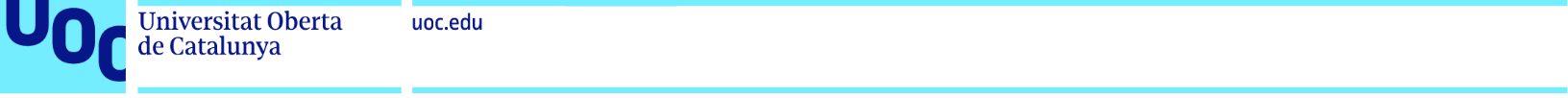 Diseño e implementación de la base de datos para una aplicación de control de procesos de seguridad informáticaJuan José Fernández HernándezGrado de Ingeniería InformáticaBase de DatosJordi Ferrer DuranXavier Baró SoléJunio 2022
Esta obra está sujeta a una licencia de Reconocimiento-NoComercial-SinObraDerivada 3.0 España de Creative Commons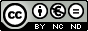 		FICHA DEL TRABAJO FINALÍndice1. Introducción1.1 Contexto y justificación del trabajoLos datos estadísticos sobre ataques cibernéticos en el mundo revelan que el pasado año 2020, fue uno de los más desafiantes de la historia; tanto a nivel individual como para la sociedad y para las empresas. Ante una pandemia mundial, la inestabilidad geopolítica mundial de los últimos años ha conllevado a trasladar estos problemas al mundo cibernético. Las amenazas en 2020 han batido todos los récords en cuanto a pérdida de datos y ciberataques en todo el mundo. Las estadísticas sobre ciberseguridad del año 2020 y anteriores indican que los ataques se han vuelto más sofisticados aumentando así el uso de nuevas tecnologías como el aprendizaje automático o la inteligencia artificial aplicada a ciberataques programados sobre empresas poco preparadas para ello.Este proyecto nace como respuesta a la necesidad creada y planteada por una gran empresa del sector automovilístico, la cual necesita implantar un sistema de ciberseguridad.Las reiteradas pérdidas de información y la excesiva vulnerabilidad a los ataques informáticos de la empresa le han conllevado a plantear una mejora en su plan de defensa contra el fraude informático y el robo de información.La implantación de estos nuevos sistemas de ciberseguridad ha obligado a la creación, diseño e implantación de una Base de Datos (BD) que permita controlar de manera rápida y eficaz la situación de la empresa en términos de seguridad informática en cada momento. Esta BD pretende analizar y monitorizar todas y cada una de las acciones que estan en curso durante el uso del sistema informático; asi como mitigar y evitar cualquier vulnerabilidad abierta que produciría una brecha de seguridad.  Dicha BD también puede analizar y definir qué acciones son necesarias para evitar un ciberataque y una vez identificadas permitir su registro para posteriores usos.Este proyecto tiene también la finalidad de controlar todas las restricciones de confidencialidad necesarias para la implantación de este sistema y para ello se desarrollará el registro del número total de incumplimientos de seguridad informática en todos y cada uno de los departamentos de la empresa.Otro aspecto importante de este proyecto es llevar a cabo el registro y control de todas las sesiones de formación, tanto presenciales como telemáticas, que se realicen en todos los departamentos, para asi concienciar a sus propios empleados de la vulnerabilidad que existe a través de sus cuentas de correo personales, mediante técnicas de “phishing” [1].Por último, este proyecto deberá hacer frente a la gestión y control de las diferentes auditorías de seguridad que se establezcan dentro de la empresa. Las futuras auditorias deberán permitir controlar todos los procesos de seguridad mediante políticas definidas y aprobadas por la misma.1.2 Objetivos del TrabajoComo primer objetivo se pretende crear y diseñar un BD para dar forma a las pretensiones de la empresa en la ciberseguridad. El diseño será escalable, relacional e integrable con otras BD que permitan dar información más global y datos estadísticos, con el fin de dar respuesta a los ataques informáticos como a posibles fallos de seguridad en el futuro.El segundo objetivo de la BD estará relacionado con la expansión estructural de la misma, para que permita dar respuesta a cualquier caso de ataque cibernético que pueda tener la empresa; aportando así la información necesaria a tiempo real para que los indicadores requeridos sean los más fiables en cuanto a los datos con que se trabajan en las auditorias ya que deben de estar basados en datos reales y estudios fehacientes.La BD deberá contar con los procedimientos almacenados para dar gestión y acceso a la información necesaria referente a los ataques cibernéticos.[1] “phishing” Estafa que tiene como objetivo obtener a través de Internet datos privados de los usuarios, especialmente para acceder a cuentas bancarias y datos personales1.3 Enfoque y método seguidoLa estrategia por seguir en esta base de datos es que cuide la calidad de los datos, tenga los objetivos claros, segmente a sus clientes e incorpore los modelos predictos.El diseño por crear en esta BD es un diseño basado en el modelo cascada, (también llamado secuencial o ciclo de vida de un programa).Este enfoque metodológico requiere rigurosamente unas etapas en el proceso de diseño del software de tal forma que el inicio de cada etapa requiere esperar a la finalización de la etapa anterior.Haciendo un poco de referencia histórica sobre este modelo de diseño, podemos referenciar a Winston W. Royce que en 1970[2] hizo una propuesta de este diseño como un método de aplicación de Base de Datos, que posteriormente sería revisado Barry Boehm en 1980[3].deEste diseño sigue un patrón concreto cuya metodología se basa en unos términos generales los cuales son: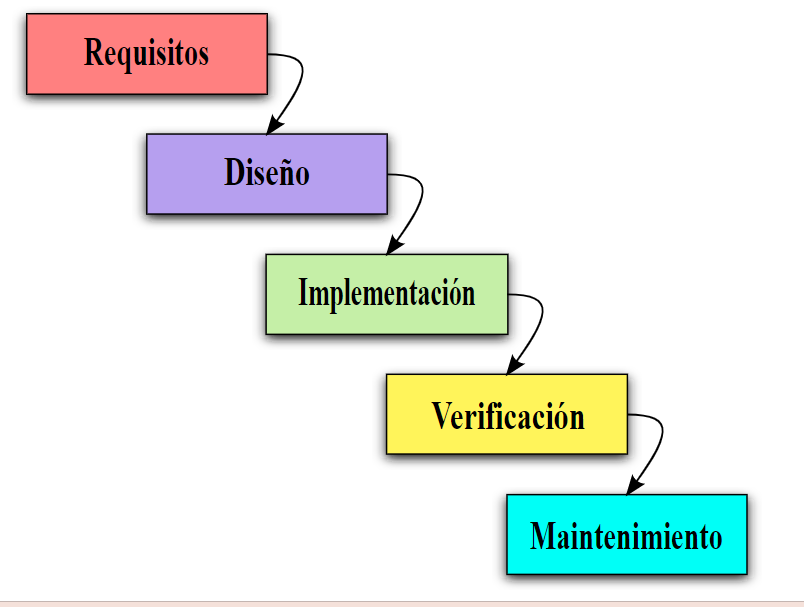 Análisis de requisitos.Diseño del cuerpo de la BD.Diseño de la programación de la BD.Codificación de la BD.Pruebas BD.Mantenimiento de la BD                                                                Fuente:    https://es.wikipedia.org/wiki/Desarrollo_en_cascada                        Por tanto, las etapas de este proyecto deben seguir esta metodología en cascada como queda definido en la planificación del proyecto.Requisitos de la BD. En esta etapa del proyecto se definirá todos los requisitos necesarios para crear la funcionalidad necesaria que va a necesitar el proyecto.  Se analizan los requisitos que se piden en el enunciado del TFG y que previamente se ha proporcionado por la UOC.[2]Winston W. Royce fué computólogo estadunidense director en el Centro de Tecnología de Software Lockheed en Austin, Texas. Pionero de la Ingeniería de software y conocido por su papel en el modelo de cascada en 1970.[3] Barry Boehm es un ingeniero informático estadunidense y es profesor emérito de esta materia en el departamento de ciencias tecnológicas en la Universidad del Sur de California. Actualmente trabaja en la AIAA, en ACM, en IEEE y es miembro de la academia nacional de ingeniería.Análisis y Diseño. Después de analizar los requisitos necesarios y sugeridos por la UOC, se diseña lo que será el proyecto final y donde se definirá la estructura de este. Implementación. En esta etapa comenzaremos con la implementación de la BD. Ejecutaremos los scripts de la BD creados para la ejecución los requisitos requeridos por la UOC, necesarios para la realización del TFG y que deberán cumplir los procedimientos de gestión y acceso a la misma.Pruebas. Esta etapa nos permitirá conseguir y realizar resultados de éxito sobre nuestro proyecto, necesarios para conseguir la verificación de los requisitos requeridos en el TFG, mediante pruebas rutinarias que nos lleven a conseguir el objetivo.Mantenimiento. Normalmente en los proyectos reales se suele considerar esta etapa como una etapa más de cualquier proyecto diseñado con una metodología en cascada. En nuestro caso no se planifica ya que el proyecto final termina con la entrega final, memoria y presentación virtual del mismo.1.4 Planificación del TrabajoLa planificación del trabajo es muy orientativa. Los hitos nos van a permitir hacer pequeñas entregas de la planificación de nuestro trabajo lo que supone una dedicación diaria y una entrega constante de esfuerzo. El esfuerzo y la dedicación que he dedicado diariamente es de 2 horas por día, así como 4 días semanalmente, lo supone una dedicación semanal de 8 horas totales.He mantenido un margen de dedicación que utilizaré a posibles contingencias por retrasos debidos por cualquier circunstancia.1.4.1 Tareas e hitos del trabajoLa planificación se ha dividido en dos partes o bloques importantes:Las tareas o entregas programadas en el proyecto obligatorias, que serán acompañadas de la documentación requerida con un tiempo previo a cada entrega:El segundo bloque se dedica a las tareas y subtareas de la BD que se corresponden con su diseño, implementación y elaboración en su conjunto aparte de documentar el proyecto:Las entregas del proyecto se tienen que corresponder tal y como dice el enunciado del TFG de la UOC, ya que concretamente para las entregas de la PEC2 y PEC3 serán básicamente verificaciones del producto final requerido alineado a la planificación de esta en cada plazo.1.4.2 Diagrama de Gantt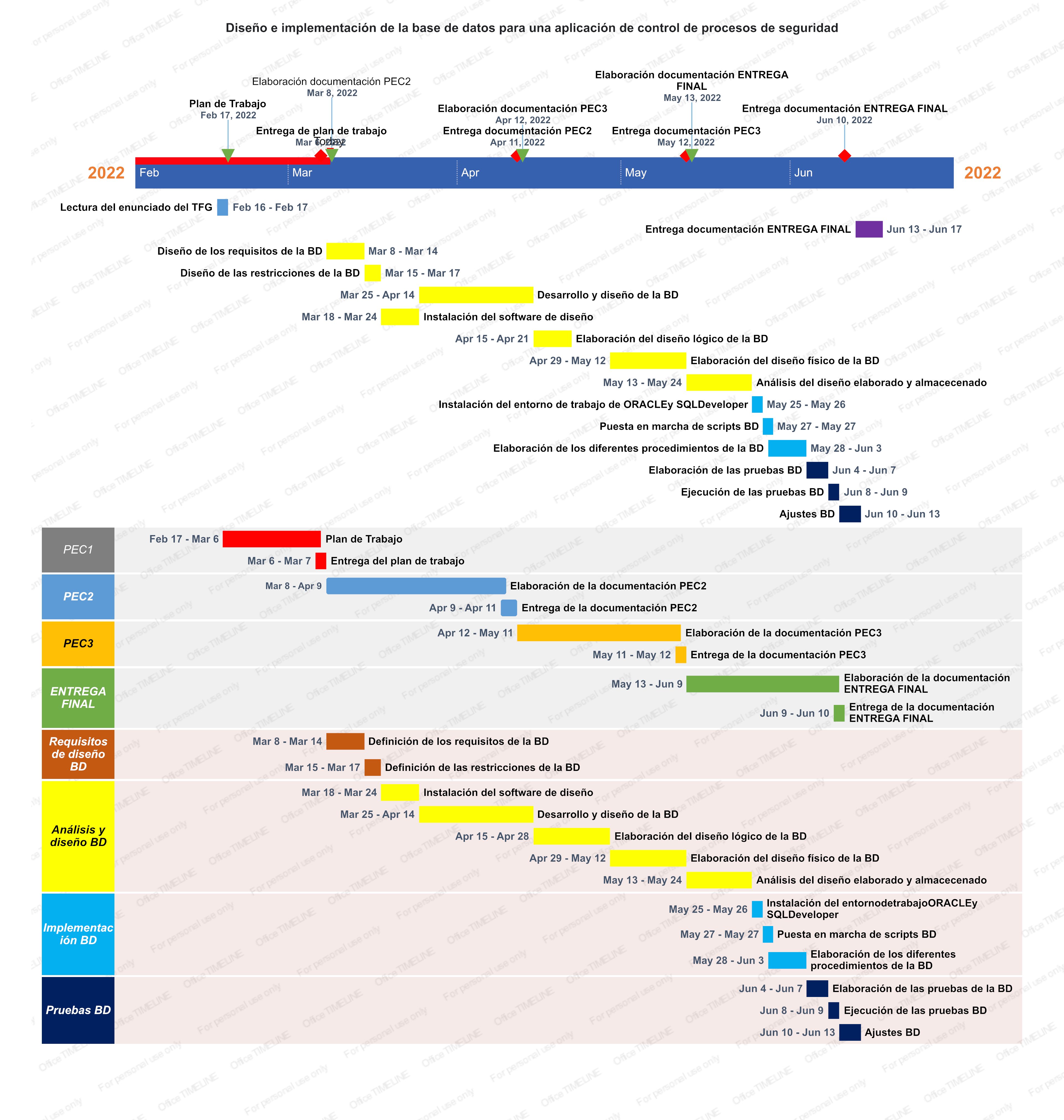 1.4.3 Seguimiento periódico de la planificación del proyectoPEC1: Se elabora el plan de trabajo de todo el proyecto, así como toda su planificación. He tenido en cuenta el plan de contingencia y toda la valoración de la planificación del proyecto por fechas incluyendo horas. También he tenido que solicitar un poco más de tiempo (por circunstancias familiares) para poder finalizar esta parte del proyecto, que el tutor me concede dándonos un poco más de tiempo para su realización.PEC2: En esta etapa del proyecto realizo un seguimiento periódico de la planificación del proyecto. Realizo un diseño y una elaboración exhaustiva de los scripts necesarios para llevar a cabo el desarrollo de la BD necesarios en los requisitos planteados en el TFG. También finalizo el trabajo teniendo que solicitar al más de tiempo, tiempo que se me concede por parte del tutor.Elaboro el proyecto de acuerdo con la programación del proyecto en concreto al Diagrama de Gantt [4] que he diseñado.PEC3:  En esta tarea del proyecto seguimos realizando un seguimiento periódico de la planificación del proyecto, vamos dando por finalizados muchos de los scripts empezados de la BD y comenzamos con los ajustes finales del proyecto. Queda poco para la entrega final por lo que tenemos que finalizar y terminar todos los ajustes finales para la prueba final de la BD.Llevo también acabo todas aquellas observaciones y recomendaciones que se me han transmitido por parte del tutor. Se elabora y finaliza esta parte del proyecto de acuerdo con el Diagrama de Gantt [4] que se ha diseñado.1.5 Breve sumario de productos obtenidos El objetivo de este proyecto nos lleva a enumerar un sumario de los productos obtenidos durante la duración de este: El desarrollo del script de la BD con sus diferentes esquemas, como motor de BD PostgreSQL14[5] y que deberá cubrir las necesidades que establecen los requisitos del enunciado del TFG.[4] Diagrama de Gantt es una herramienta grafica cuyo objetivo es exponer el tiempo de dedicación previsto para diferentes tareas o actividadesMemoria del trabajo del TFG, que se elaborará durante su tiempo de duración, incluirá todo el proyecto con sus detalles técnicos de diseño, de análisis, así como de construcción de este.Presentación en PowerPoint de todo el TFG que incluirá la elaboración y el funcionamiento de la BD. Nos permitirá dar una información global del proyecto de forma clara y concisa ya que incluirá datos importantes del mismo.El producto final de la BD recopilará todos los scripts de funcionamiento de este, nos permitirá realizar el plan de pruebas del proyecto y así como todas las pruebas finales de funcionamiento.Realizar todas aquellas consultas necesarias para poder conseguir todos los requisitos requeridos en el enunciado del proyecto..1.6 Breve descripción de los otros capítulos de la memoria       Los siguientes capítulos forman parte del TFG que como bien se relacionan en el índice detallo una breve descripción de este a continuación:Requisitos de la BDCapítulo que recoge todos las directrices y necesidades para la recopilación de todos datos que son necesarios para la realización de las normas establecidas en el enunciado facilitado por la UOC para el TFG de BD.Se establecen los requisitos necesarios y básicamente las normas de evaluación de estas que servirán como base de nuestro proyecto.Se establece también la planificación del TFG, el plan de contingencia y las condiciones de valoración de cada uno de los requisitos, que servirán como puntos a desarrollar a lo largo del proyecto, en etapas posteriores.Análisis y Diseño BDEn este capítulo haremos un análisis de los requisitos necesarios en el TFG. Valoraremos los requisitos más importantes y de mayor importancia para su posterior desarrollo y diseño lógico, como físico. Desarrollaremos un diseño dentro de los requisitos requeridos por el TFG para almacenarlo después de analizarlo y diseñarlo. El diseño físico y lógico se elaborará a través de la instalación del entorno PostgreSQL14[5].Implementación BDEste capítulo desarrollará todos los scripts necesarios para el diseño y desarrollo dentro del entorno PostgreSQL14[5] de nuestra base de datos. Este entorno permitirá el acceso y el proceso de todos los procedimientos elaborados para su gestión.Pruebas BDCapítulo que establece todas y cada una de las pruebas contenidas en el plan de valoración de todos los datos de la BD. Permitirá dar por valido el TFG, diseñado dentro de los requisitos valorados en el proyecto.[5]PostgreSQL14 es un sistema de gestión de bases de datos relacional orientado a objetos y de código abierto introduce la posibilidad de canalizar consultas hacia una base de datos, lo cual hace mejorar significativamente el rendimiento en las conexiones de alta latencia o para cargas de trabajo con un gran número de pequeñas operaciones de escritura (INSERT/ UPDATE/ DELETE).1.7 Plan de ContingenciaEl proyecto está expuesto a posibles riesgos durante toda la ejecución de este. Se establecen en el mismo las medidas para mitigarlos, asi como forma de analizar su impacto y las formas previstas de solucionarlos.2. Resto de capítulos2.1 Gestión de los requisitosEn este punto vamos a extraer del enunciado todos los requisitos necesarios que debe de cumplir el diseño de la BD, como también aquellos que se intuyan y pudierán ser interesantes en futuras revisiones del modelo. No se contemplarán las funcionalidades de las aplicaciones que finalmente pudiera utilizar la BD.Se dispondrá del enunciado el cual explica lo que pretende almacenar la BD y lo que se solicita. Se exponen también las funcionalidades que dispondrán las aplicaciones que pueden hacer uso de esta BD.2.1.1 Requisitos Funcionales2.1.2 Requisitos No Funcionales o Restricciones2.2 Análisis y diseñoPara el análisis y diseño de la BD, procedemos al desarrollo conceptual de la misma mediante desarrollando su concepto a través de un Diagrama UML y Diagrama ER.Una vez, lo tengamos procederemos al desarrollo lógico de la misma para terminar con el desarrollo físico e implementación.2.2.1 Modelo ConceptualDiagrama UML  Para realizar el diseño de la BD, primero se realizará el modelo conceptual de la misma utilizando el diagrama UML o E/R, incluyendo todas las restricciones de integridad que se consideren relevantes, asi como todas las clases, atributos y relaciones de estas dentro de la BD.El diagrama permitirá tener un concepto de la BD bastante amplio en sentido descendente combinando todos los requisitos funcionales de la misma, describiendo el contenido de información de esta y no las estructuras de almacenamiento que se necesitarán para manejar esta información.Para dar una explicación general del diseño conceptual de esta BD se ha preferido utilizar una visión parcial de cada una de las partes que la componen, para luego unirlas y relacionarlas entre sí. A continuación, se ofrece una visión del esquema final que servirá para dar un concepto global del diseño, que servirá como punto de partida y de referencia para la explicación de cada una de las partes.Para distinguir cada una de estas partes más fácilmente, se relaciona cada una de las tablas explicatorias de la BD en función del paquete asignado.La BD_Empresa está compuesta de varios paquetes importantes debido a la capacidad de datos con los que trabaja, en concreto el paquete public contiene todos las tablas más relevantes del proyecto dividas en estos bloques importantes: Login de perfiles.Gestión de Usuarios.Gestión de Incidencias.Gestión Equipos respuesta.Análisis de los procedimientos de seguridad.Auditoría externa.Log de procesos.Principalmente la BD se compone de unos paquetes principales, principalmente public que es donde se encuentra las principales tables de la BD.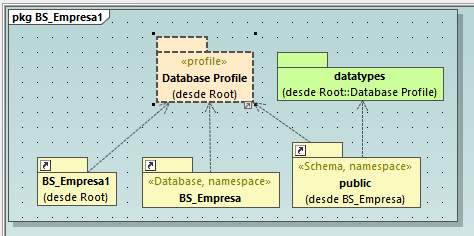  Paquete publicLOGIN DE PERFILESEl Login de perfiles permitirá el acceso a la BD. La consultora externa a la empresa especializada en procedimientos de seguridad informática y el personal perteneciente a los recursos internos de la empresa podrán acceder a la BD a través del LOGIN DE PERFILES. A través de este acceso se podrá acceder a las diferentes funcionalidades de la BD que permitirán el continuo trabajo de control de los diferentes procesos de seguridad cibernética llevados a cabo en la empresa.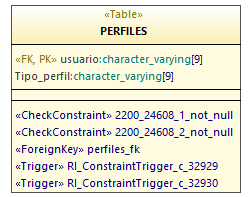 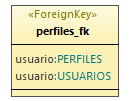 GESTION DE USUARIOSLa BD permitirá controlar los diferentes procesos de seguridad informática aplicados sobre el personal de la empresa. Gestionará los datos principales del usuario que los cometa, así como el control de la formación de todo el personal de la misma vía presencial o telemática.Permitirá verificar todos los protocolos de seguridad de la empresa, controlando todas las simulaciones de ataques cibernéticos.A modo de estadística esta gestión intenta conocer que riesgos son más vulnerables en los usuarios y evitar que se produzcan. Por último, se guardará en un “Log_Formación” todos los registros realizados a los usuarios con respecto a la formación (telemática y presencial) y toda aquella otra formación a modo de estadística para poder identificar la preparación de la empresa frente a los ataques y vulnerabilidades cibernéticas.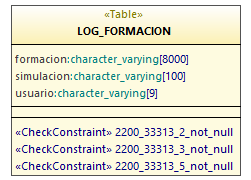 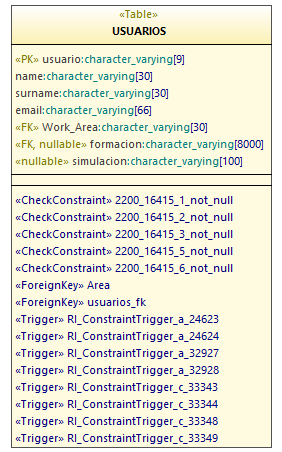 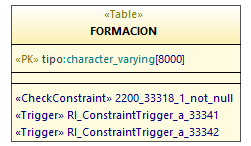 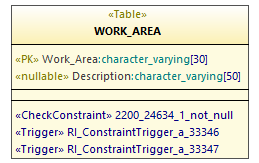 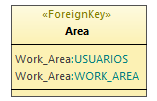 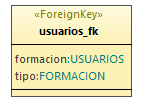 GESTIÓN DE INCIDENCIASEste paquete gestionará el Alta, Baja y modificación de cualquier incidencia referente a las vulnerabilidades que surjan en la empresa automovilística.Dará la capacidad necesaria a la empresa para analizar y detectar las vulnerabilidades que se produzcan. Dará gestión mediante el registro de todas aquellas incidencias que se produzcan en la empresa, así como sus consultas.Permitirá controlar y analizar las políticas de seguridad que se cumplen dentro de la empresa. Dichas políticas son de obligado cumplimiento por todos los departamentos de la empresa, así como todas las personas que la componen. 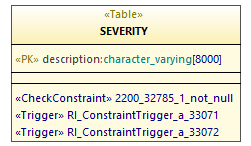 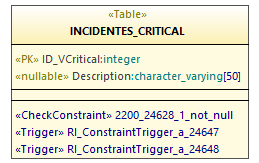 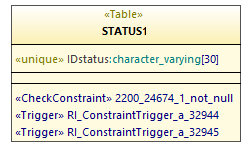 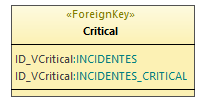 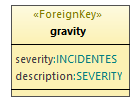 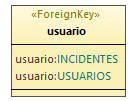 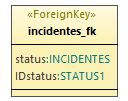 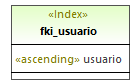 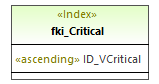 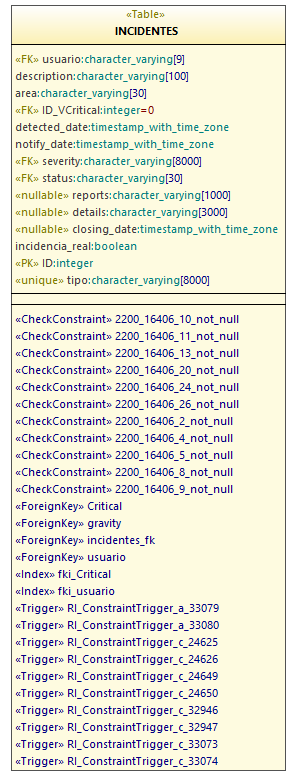 GESTIÓN DE EQUIPOS DE RESPUESTAEste paquete de la BD gestiona el conjunto de las posibles soluciones a las diferentes vulnerabilidades informáticas de la empresa. Todos los ataques producidos en la empresa serán analizados y gestionados por equipos especializados en procesos de seguridad informática.Estas políticas de seguridad serán aprobadas por el departamento de RRHH de la empresa. Evaluarán mediante el reporte estadístico de la BD que protocolos de seguridad informática se cumplen por departamentos en la empresa y así que ataque es más vulnerable en la empresa.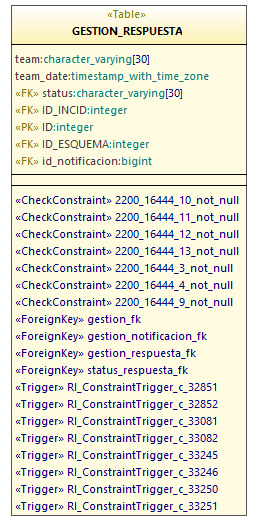 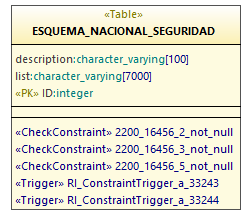 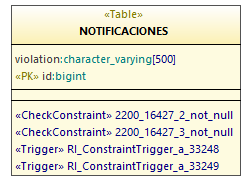 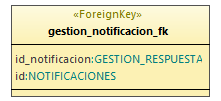 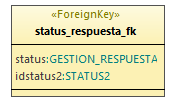 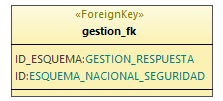 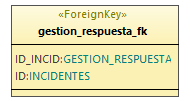 ANÁLISIS DE LOS PROCEDIMIENTOS DE SEGURIDAD (REPOSITORIO ESTADÍSTICO)Las herramientas de análisis de que dispone la BD se podrán conocer a través de su repositorio estadístico o mediante consultas a la propia BD que luego serán analizadas e investigadas.Este repositorio estadísticos ofrecerá diferentes resultados que se definirán en tiempo constante 1, es decir que solo haciendo una SELECT sobre un registro de una tabla se podrá obtener información muy importante para el análisis de todas las vulnerabilidades que se produzcan en la empresa.Este repositorio estadístico permitirá dar cumplimiento a los siguientes indicadores:Número de incumplimientos se producen dentro de la empresa en cada departamento, que número de usuarios comenten más incumplimientos y que número de ellos incumplen menos.Saber qué porcentaje de vulnerabilidades críticas tienen alguna acción de mitigación abierta y que no esté acabada.Número de porcentaje de vulnerabilidades críticas detectadas internamente teniendo en cuenta todos los datos de que se disponen.Proceso de gestión interno, que teniendo en cuenta toda la información de que se dispone en la BD, ha tenido mayor nombre de vulnerabilidades detectadas.Porcentaje de vulnerabilidades que en el momento de ejecutar la consulta están totalmente mitigadas.Porcentaje de usuarios de la empresa que no tienen incumplimiento asignado.Porcentaje de usuarios de un departamento que no han acabado la formación de la empresa.Porcentaje de la sesión formativa telemática que ha tenido menor número de participantes.Porcentaje de acciones de mitigación que están en estado de “en proceso” o “en revisión”.Y por último todas aquellas acciones mitigadas que están en “en proceso”, porcentaje de personas responsables con más acciones asignadas.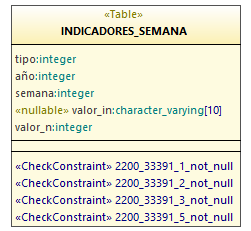 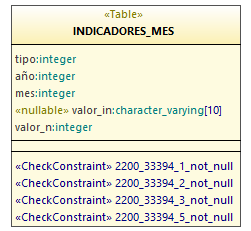 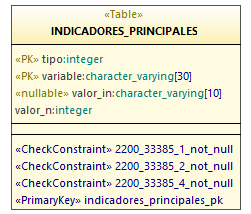 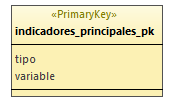 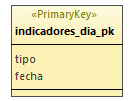 La estructura de los indicadores de todas las entidades será similar y todas incorporarán la siguiente estructura:El atributo tipo podrá tomar posibles valores y no se referirá a ninguna entidad. Este atributo será numérico. En la siguiente tabla se especifica el valor numérico, en que entidad se guarda y una descripción de este.AUDITORIA EXTERNAEste paquete de la BD se ocupará de la auditoria de todos los procesos de seguridad ligados a las diferentes políticas aprobadas por la empresa.Esta auditoria será realizada por equipos externos e internos de la empresa. En el caso de los equipos externos existirá una consultora seleccionada por la propia empresa.La BD contempla la creación de las tablas que permiten dicha consulta, analizando los diferentes procesos de gestión con el fin de buscar cualquier incumplimiento de las políticas de seguridad aprobadas por la empresa.La BD guardará los datos analizados por la consultora externa, así como los analizados por los equipos internos de la empresa con fin estadístico y también para poder sacar conclusiones objetivas sobre las vulnerabilidades informáticas.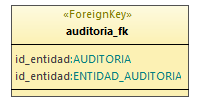 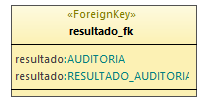 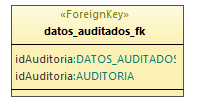 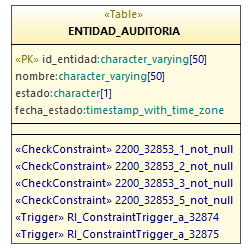 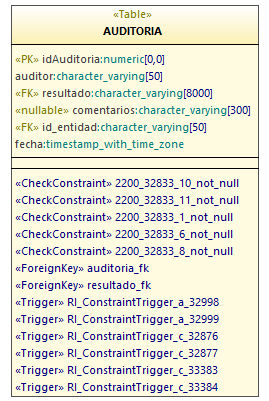 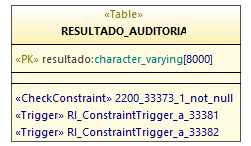 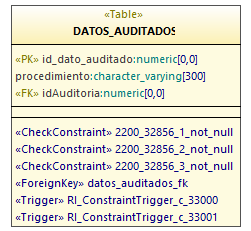 LOG DE PROCESOS Este paquete de la BD reunirá todas las llamadas a los procedimientos de seguridad de la empresa. Guardará todos los procedimientos aplicados mediante dos parámetros, uno de entrada y otro de salida.La BD estandarizará los parámetros de salida mediante un parámetro de salida llamado RSP. La BD ejecutará un “OK” si el procedimiento se ha ejecutado correctamente o con un “ERROR + TIPO DE ERROR” si se ha ejecutado erróneamente.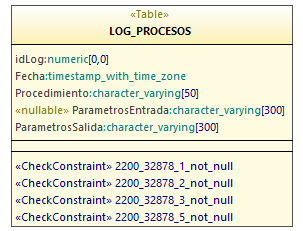 Diagrama ER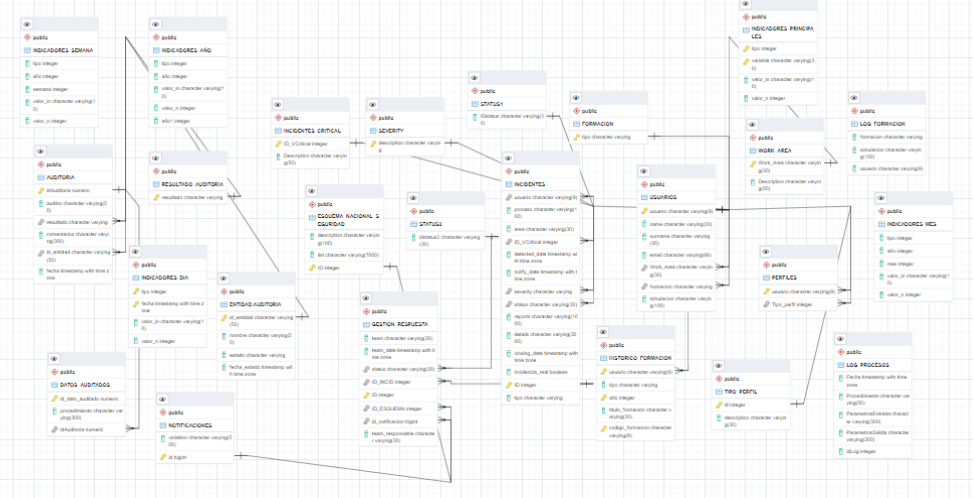 2.2.2 Diseño LógicoSe transforma el modelo conceptual de la BD en un modelo lógico relacional. Este diseño se basa en todos los esquemas de relación que describen la BD.La relación es la unidad básica del modelo relacional y las relaciones entre las diferentes entidades del modelo conceptual la BD, que son instancias de los diferentes tipos de relación.Si definimos relación del modelo lógico, hacemos referencia al conjunto de atributos, con un dominio concreto en el que uno de ellos es la clave primaria.Para transformar las entidades y las relaciones del diseño conceptual se utilizan varias estrategias que se irán utilizando y utilizando, así como justificando en cada parte del diseño.Algunas de estas estrategias serán las siguientes:Si tomamos el diseño conceptual, dispondremos de un inventario de entidades (E1, E2, E3…) que representarán una relación en el diseño lógico (R1, R2, R3…). La estructura que hemos diseñado permitirá que los atributos ya especificados, donde uno o varios de ellos, conformarán la clave primaria que identificará cada tupla de forma inequívoca.                               Todas las relaciones del diseño conceptual, entre entidades E1 y E2 que tengan multiplicidad del tipo 1: *, incluirán atributos en la relación R2 que hagan relevancia a la clave primaria de la relación R1 que es la clave foránea.                                                                                                        Todas las relaciones del diseño conceptual, entre entidades como E1 y E2 que tengan una multiplicidad 1: 1, podrían seguir siendo relaciones independientes con atributos referenciados o fusionando ambas relaciones en una sola relación.                                                                      Cuando establezcamos relaciones de entidades E2→E1 y E3→E1 se decidirá en cada caso sí:Se generará las relaciones R2 y R3 basadas en las entidades E2 y E3, cada una de ellas combinada con los atributos de la entidad general E1.                                                 Se generará una sola relación R con la suma de los atributos de las entidades E1, E2 y E3.Todos los esquemas relacionales del diseño lógico utilizarán las siguientes notaciones:Todas las relaciones serán identificadas con el nombre, seguido de la lista de atributos entre paréntesis y separados por comas.                                              Todos los atributos que formen parte de la clave primaria irán subrayados con línea continua.                          Todos los atributos que formen parte de la clave alternativa irán subrayados con línea discontinua.                                     Todos los atributos NOT NULL irán en negrita.                                             Todas las claves foráneas se deberán especificar de forma textual con la siguiente nomenclatura, es decir is foreing key to Relation. Estas claves estarán representadas por flechas que van desde la clave foránea a la clave primaria de la relación a la que hace referencia.          	De esta misma forma el diseño lógico también se explicará de la misma forma que el diseño conceptual atendiendo a cada parte del proyecto.2.2.2.1 Sistema de Login de perfiles2.2.2.2 Sistema de Gestión de Usuarios2.2.3 Sistema de Gestión de Incidencias2.2.2.4 Sistema de Gestión Equipos de Respuesta2.2.2.5 Sistema de Análisis de los procedimientos de seguridad 2.2.2.6 Sistema de Auditoría Externa2.2.2.7 Sistema de Log_Procesos 2.2.3 Diseño FísicoEn esta parte, vamos a dar forma al diseño físico transformando el modelo lógico que nos permitirá posteriormente implementar ese modelo lógico en un sistema de gestión de base de datos, basado en el motor SQL, concretamente en PostgreSQL14. Su implementación se hará a través de su herramienta de gestión y de administración pgAdmin4.2.2.3.1 Tipos de DatosPostgreSQL14 maneja una gran cantidad de datos, a pesar de ello, dentro del proyecto solo se usarán unos tipos de datos en concreto, para ello en la siguiente tabla hacemos una relación de los diferentes tipos de datos más importantes que utilizamos.  2.2.3.2 DiccionarioEl siguiente diagrama ER es una representación del diseño físico de la BD_Empresa creada con PostgreSQL14. Incluye todos los campos, variables y tablas de la BD usando PostgreSQL como motor de esta.2.2.3.3 Sistema de Login de perfiles2.2.3.4 Sistema de Gestión de Usuarios2.2.3.5 Sistema de Gestión de Incidencias2.2.3.6 Sistema de Gestión Equipos de Respuesta2.2.3.7 Sistema de Análisis de los procedimientos de seguridad 2.2.3.8 Sistema de Auditoría Externa2.2.3.9 Sistema de Log_Procesos 2.2.4 Análisis del diseño elaborado y almacenado.En los requerimientos (RQNF-003 y RQNF-004) se solicita que toda la gestión y acceso a la información se hará mediante procedimientos de la BD.Se implementarán los procedimientos de alta, baja y modificación de todas las entidades relevantes y todos los procedimientos y disparadores para el mantenimiento del repositorio estadístico, registro de logs y cualquier otro que se considere necesario para el funcionamiento de la BD y del sistema.Los procedimientos que se incluyan en el sistema tendrán tratamiento de excepciones, disponiendo de al menos de un parámetro, tipo String, de salida llamado RSP, que indicará si la ejecución ha finalizado correctamente (valor ‘OK’) o si ha fracasado (valor ‘ERROR+ TIPO ERROR’).2.2.4.1 Procedimientos AlmacenadosA modo de representación adjunto algunas de las consultas de la BD, que la misma debería realizar correctamente. Estas consultas se apoyan sobre las tablas de los indicadores de la BD, mediante la creación de unas tuplas donde guardaremos todas estas consultas en función de los parámetros de entrada y salida, así como de los resultados que pretendamos conseguir:Indicadores PrincipalesIndicadores DíaIndicadores AñoIndicadores SemanaIndicadores Mes2.3 Implementación2.3.1 Tipo de SGBD El proyecto ha sido desarrollado sobre un Sistema de Gestión de Base de Datos (SGBD) relacional PostgreSQL, cuya implementación se realizará sobre la versión PostgreSQL14.2.3.2 TableSpace de la BDEste mecanismo va a permitir decidir donde podremos almacenar las tablas o cada fragmento de ellas. De la misma manera esto va a permitir elegir en que máquina, disco, o trozo de este tendremos los diferentes datos de la base de datos.Existirá un TableSpace donde se ubiquen todos los objetos permanentes del proyecto.Existirá un TableSpace temporal donde no se podrán ubicar objetos permanentemente. Es muy recomendable poder disponer de un espacio temporal para poder optimizar operaciones de ordenaciones.2.3.3 UsuariosPara el mantenimiento y explotación de la BD se crearán una serie de usuarios con una serie de privilegios. Estos usuarios se podrán logar en la misma con tres tipos diferentes que dependiendo del usuario la BD le asignará unos privilegios u otros.ADMINISTRADORCONSULTORAUDITOR  2.3.4 Scripts de la BDSe detallan a continuación los scripts creados para este proyecto, principalmente para la implementación de la BD en el orden que se han ido creando:TablasSecuenciasÍndicesProcedimientosDisparadoresFunciones, etc.2.3.5 Repositorio EstadísticoEste apartado se especificarán todas las consultas a la BD que permitirán obtener todos los indicadores solicitados y relacionados con el Repositorio Estadístico.2.4 Pruebas2.4.1 Scripts de preparación de los set de datosAntes de realizar las pruebas, se preparan los SET de datos de datos que permitirán la realización de estas. Concretamente se crean los siguientes scripts:2.4.2 Documento de pruebasEn la tabla siguiente se lleva a cabo las pruebas finales sobre la BD, se procede a llevar a cabo los procedimientos de la BD almacenados con todos sus posibles resultados. Esta se implementa en un script de prueba, para ellos utilizaremos los scripts de datos de integración antes comentados, probando los procedimientos de integración de la propia BD como los estadísticos, a través de los datos de integración del repositorio estadístico.3. ConclusionesLa finalización de este proyecto ha conllevado un gran esfuerzo y tener que sacar mucho tiempo de trabajo sobre todo en aquellos momentos donde los he tenido. La planificación y el desarrollo junto con el esfuerzo ha permitido llegar a conseguir el objetivo.Ha sido una gran experiencia personal de las cuales he sacado un gran gratificación final, gracias a haber llevado a cabo correctamente lo cual ha permitido enormemente a la consecución de los objetivos programados:Se ha querido dar mucha importancia a los detalles a la definición de los requisitos ya que el método utilizado ha sido el de cascada, cualquier error en la interpretación de estos habría supuesto que se hubiera propagado en las siguientes fases del proyecto, lo cual solucionarlo habría supuesto mucho trabajo y tiempo mal invertido y aprovechado.Cada requisito se ha referenciado a cada punto del enunciado con la finalidad de poder facilitar al cliente la validación de estos más rápidamente y generar en el cliente la sensación de que el proyecto cumple con los objetivos.El diseño conceptual forma una parte importante del proyecto ya que ha permitido dar la forma final a esta memoria y en definitiva a esta BD que desde el punto de vista informático cubre con las expectativas requeridas en el dosier entrega inicialmente y a su vez con los requisitos esperados. Todas las decisiones que se han ido tomando han permitido poder llegar finalmente al diseño lógico y físico que en general considero que son los dos diseños muy estándar y no han cambiado mucho en exceso el modelo final.El problema de los retrasos que he tenido con respecto a la planificación ha sido el excesivo trabajo que he tenido y sobre todo a una optimista planificación.Por último, creo que he cumplido con todos los objetivos del proyecto, el diseño del repositorio estadístico creo que permite incluir nuevos indicadores, de iguales características a los actuales, sin tener que modificar en exceso el diseño de la estructura de este.He tenido que aplazar algunas de las entregas programadas y gracias a la paciencia de mi tutor de sus observaciones que ha realizado en ellas, me ha permitido a mi juicio realizar un buen trabajo ya que creo que cumple con las expectativas requeridas. He aplicado los consejos que me ha dado mi tutor durante todo este tiempo y creo que ese objetivo se ha conseguido.Toda la metodología utilizada ha seguido el programa inicial del proyecto. El concepto inicial ha sido el adecuado y el diseño creo que acertado ya que gracias a la validación inicial de los requisitos del proyecto el diseño conceptual ha sido fiel reflejo de estos, los cambios que se han realizado se han intentado que fueran los mínimos y creo que atienden, fundamentalmente a todas las sugerencias de mi tutor.4. GlosarioBD: Abreviatura de “Base de Datos”.Primary Key: Conjunto de atributos que identifican unívocamente cada tupla de cada tabla.Foreing Key: Atributos que coinciden y se identifican con una clave primaria de otra tabla la cual tiene relación.Atributo: Aquella unidad básica de información que se encuentra dentro de una entidad o relación.Campo: Es equivalente al atributo. Forma parte del diseño físico de la BD. Constituye una propiedad de la tabla de la BD.Entidad: Es la representación del concepto sobre los que se almacena información. Diseño conceptual.Disparador: (Trigger) Es un objeto que se asocia con tablas y se almacena en la base de datos. Procedimiento almacenado: Corresponde a un programa almacenado físicamente en la base de datos. Su ventaja es que, al ser ejecutado, en repuesta de una petición de usuario, es que es ejecutado directamente en el motor de la base de datos, el cual usualmente corre en un servidor separado.Relación (diseño conceptual): Se consideran a todas las relaciones establecidas entre entidades dentro del diseño conceptual.Relación (diseño físico): A toda la estructura formada por filas y columnas que almacenan toda la información referente a una entidad o relación conceptual.Tabla: Toda estructura formada por filas y columnas que permiten sintetizar, comparar e interpretar de forma sencilla, un conjunto de características que describen el comportamiento de una o más variables.Tupla: Representa un objeto único de datos implícitamente estructurados en una tabla.SQL: Abreviatura de lenguaje de consulta de base de datos.PostgreSQL 14: Es un servidor de base de datos objeto relacional libre, que incluye características de la orientación de objetos, como puede ser la herencia, tipos de datos, funciones, disparadores, bajo la licencia BSD.UML:  Fue creado para forjar un lenguaje de modelado visual común y semántica y sintácticamente rico para la arquitectura, el diseño y la implementación de sistemas de software complejos, tanto en estructura como en comportamiento.SGBD: Abreviatura de Sistema de Gestión de Bases de Datos.RRHH: Abreviatura del departamento de cualquier empresa de Recursos Humanos.5. BibliografíaLibro: Jordi Casas Roma, Introducción al diseño de la base de datos, material de la UOC.Libro: Jordi Casas Roma, Diseño conceptual de las bases de datos, material de la UOC.Libro: Xavier Burgués Illa, Diseño Lógico de las bases de datos, material de la UOC.Web:https://techexpert.tips/es/windows-es/instalacion-de-postgresql-en-windows/ está Web fue visitada el 19/02/22.Web:https://elbauldelprogramador.com/bases-de-datos/ esta Web fue visitada 29/05/22.Web:https://www.tutorialesprogramacionya.com/postgresqlya/  esta Web fue visitada 24/04/22.Web:https://es.wikipedia.org/wiki/Desarrollo_en_cascada esta Web fue visitada en 25/03/22.Web:https://es.wikipedia.org/wiki/Modelo_conceptual#:~:text=Un%20modelo%20conceptual%20es%20una,es%20un%20conjunto%20de%20conceptos  esta Web fue visitada en 04/05/22.Web:https://es.wikipedia.org/wiki/Modelo_de_base_de_datos esta Web fue visitada en 15/04/22.Web:https://ayudaleyprotecciondatos.es/bases-de-datos/modelos/ esta Web fue visitada en 18/03/22.Título del trabajo:Diseño e implementación de la base dedatos para una aplicación de control deprocesos de seguridad informáticaNombre del autor:Juan José Fernández HernándezNombre del consultor/a:Jordi Ferrer DuranNombre del PRA:Xavier Baró SoléFecha de entrega (mm/aaaa):06/2022Titulación:Grado de Ingeniería InformáticaÁrea del Trabajo Final:Base de DatosIdioma del trabajo:CastellanoPalabras claveSeguridad informática, vulnerabilidad abierta, ciberseguridad.  Resumen del Trabajo (máximo 250 palabras): Con la finalidad, contexto de aplicación, metodología, resultados i conclusiones del trabajo.  Resumen del Trabajo (máximo 250 palabras): Con la finalidad, contexto de aplicación, metodología, resultados i conclusiones del trabajo.El objetivo de este trabajo tiene como objetivo el diseño de una BD e implementación de esta para una aplicación de control de procesos de seguridad informática aplicada sobre una empresa automovilística.Gestionar todos estos procesos hoy en día mediante procesos informáticos permite controlar las vulnerabilidades de la empresa englobados como es bien sabido dentro los procesos de ciberseguridad.Nuestra BD analizará mediante una metodología en cascada, la implementación de los procedimientos necesarios y finales de la gestión y análisis de los datos almacenados en la misma. Se describirá con detalle los procedimientos de ABM e implementará (Alta + Baja + Modificación) de todas las clases creadas como relevantes. Se podrán ir incorporando de forma escalable y progresivamente todas aquellas necesidades relacionadas con la ciberseguridad de la empresa.Finalmente se habrá conseguido los objetivos, en otras cosas, gracias a la buena fase de los requisitos, diseño y buena valoración de los datos estadísticos de los procedimientos aplicados en la ciberseguridad de la empresa.El objetivo de este trabajo tiene como objetivo el diseño de una BD e implementación de esta para una aplicación de control de procesos de seguridad informática aplicada sobre una empresa automovilística.Gestionar todos estos procesos hoy en día mediante procesos informáticos permite controlar las vulnerabilidades de la empresa englobados como es bien sabido dentro los procesos de ciberseguridad.Nuestra BD analizará mediante una metodología en cascada, la implementación de los procedimientos necesarios y finales de la gestión y análisis de los datos almacenados en la misma. Se describirá con detalle los procedimientos de ABM e implementará (Alta + Baja + Modificación) de todas las clases creadas como relevantes. Se podrán ir incorporando de forma escalable y progresivamente todas aquellas necesidades relacionadas con la ciberseguridad de la empresa.Finalmente se habrá conseguido los objetivos, en otras cosas, gracias a la buena fase de los requisitos, diseño y buena valoración de los datos estadísticos de los procedimientos aplicados en la ciberseguridad de la empresa.  Abstract (in English, 250 words or less):  Abstract (in English, 250 words or less):The objective of this work is the design of a DB and its implementation for a computer security process control application applied to an automobile company.Managing all these processes today through computer processes allows control of the company's vulnerabilities, encompassed as is well known within cybersecurity processes.Our database will analyze, through a cascade methodology, the implementation of the necessary and final procedures, for the management and analysis of the data stored in it. ABM procedures will be described in detail and will implement (Add + Drop + Modification) of all the classes created as relevant. All those needs related to the company's cybersecurity can be incorporated in a scalable and progressive way.Finally, the objectives will have been achieved, in other things, thanks to the good phase of the requirements, design and good evaluation of the statistical data of the procedures applied in the company's cybersecurity.The objective of this work is the design of a DB and its implementation for a computer security process control application applied to an automobile company.Managing all these processes today through computer processes allows control of the company's vulnerabilities, encompassed as is well known within cybersecurity processes.Our database will analyze, through a cascade methodology, the implementation of the necessary and final procedures, for the management and analysis of the data stored in it. ABM procedures will be described in detail and will implement (Add + Drop + Modification) of all the classes created as relevant. All those needs related to the company's cybersecurity can be incorporated in a scalable and progressive way.Finally, the objectives will have been achieved, in other things, thanks to the good phase of the requirements, design and good evaluation of the statistical data of the procedures applied in the company's cybersecurity.Nombre de la tareaTiempo duraciónComienzo tareaFin tareaPEC124 horasJue 07/02/22Lun 07/03/22Plan de trabajo.23 horasJue 17/02/22Dom 06/03/22Entrega Plan de trabajo.1 horaDom 06/03/22Lun 07/03/22PEC240 horasMar 08/03/22Lun 11/04/22Elaboración de la documentación.39 horasMar 08/03/22Sáb 09/04/22Entrega de la documentación.4 horasSáb 09/04/22Lun 11/04/22PEC340 horasMar 12/04/22Mar 12/05/22Elaboración de la documentación.39 horasMar 12/04/22Lun 11/05/22Entrega de la documentación.4 horasLun 11/05/22Mar 12/05/22Entrega final40 horasMie 13/05/22Jue 10/06/22Elaboración de la documentación.39 horasMie 13/05/22Lun 09/05/22Entrega de la documentación.4 horasLun 09/05/22Mar 10/06/22Presentación virtual TFG.5 díasLun 13/06/22Vie 17/06/22Nombre de la tareaTiempo duraciónComienzo tareaFin tarea Requisitos BD12 horasMar 08/03/22Jue 17/03/22Definición requisitos.10 horasMar 08/03/22Lun 14/03/22    Definición restricciones. 2 horasMar 15/03/22Jue 17/03/22Análisis y Diseño43 horasVie 18/03/22Mar 24/05/22   Instalación del diseño del software.2 horas         Vie 18/03/22Jue 24/03/22Desarrollo y diseño.15 horasVie 25/03/22Jue 14/04/22Elaboración del diseño lógico.7 horasVie 15/04/22Jue 28/04/22Elaboración del diseño físico.9 horas         Vie 29/04/22Jue 12/05/22Análisis del diseño elaborado y almacenado.10 horas            Vie 13/05/22Mar 24/05/22Implementación20 horasMie 25/05/22Vie 03/06/22Instalación del entorno PostgreSQL14.4 horasSáb 25/05/22Dom 26/05/22Puesta en marcha de scripts.     2 horasLun 27/05/22Lun 27/05/22Elaboración de los diferentes procedimientos de la BD.14 horasMar 28/05/22Vie 03/06/22Pruebas      12 horasSáb 04/06/22        Lun 13/06/22Elaboración de las pruebas.       6 horasSáb 04/06/22     Mar 07/06/22Ejecución de las pruebas.        2 horasMie 08/06/22         Jue 09/06/22Ajustes de la BD.         4 horasVie 10/06/22         Lun 13/06/22RiesgoImpacto del riesgoMedidas a desarrollarConjunto de problemas que surgen durante el tiempo de diseño, elaboración del TFG. Trabajo, enfermedades, etc.Retraso en las entregas, en la dedicación diaria al TFG.Se preestablece un tiempo dedicado para mitigar este tipo de riesgos o contingencias. Resto horas semanales que no se utilizan como dedicación al desarrollo del TFG.Se coordinará siempre este tipo de contingencia con el profesor de este.Problemas de software y de hardware del equipo informático que utilizamos para la elaboración del proyecto.Problemas de retraso en la entrega del TFG, perdida de datos del proyecto y del entorno del TFG.Utilizar la información y los datos en más de un equipo informático.  Hacer varias copias de seguridad de las misma.Hacer uso de los servicios de la nube como Google Drive, donde podremos guardar copias del proyecto por duplicado.Realizar un diseño equivocado y un análisis diferente a los requisitos iniciales del enunciado del TFG.Retrasos en las entregas del TFG, rediseñar y replantear de nuevo el proyecto y su entorno.Tener un guión claro en el momento de realizar el diseño del proyecto.Realizar un diagrama UML exacto y sin errores para poder desempeñar un buen diseño. CódigoRequisitoRQF-001Se desea definir un conjunto de indicadores a monitorizar que permitan saber en cada momento la situación y cuáles son las acciones que están en curso para mitigar cualquier posible vulnerabilidad abierta.RQF-002Se desea implantar una BD para controlar todos los procesos de seguridad informática de una empresa del sector automovilístico.RQF-003Se registrarán en la BD todos los incumplimientos teniendo en cuenta todas las restricciones de confidencialidad que todas las acciones requieren.Para ello se deberán registrar el número total de incumplimientos por política en cada departamento de la empresa.La BD deberá tener un control y un registro exhaustivo de todas las sesiones de formación, tanto presenciales como telemáticas que se realicen en la empresa en temas referentes con la seguridad.Se deberán registrar sesiones formativas y los usuarios que participen en ellas.RQF-004Se deberá permitir la gestión de las diferentes auditorias definidas por la empresa.La auditoría estará ligada a las diferentes políticas definidas y aprobadas por la empresa.Serán realizadas por equipos externos e internos según se valoré en cada momento.Se guardarán los registros de los muestreos hechos durante la auditoria.RQF-005	Se deberá permitir el control de los diferentes aspectos detallados a continuación:Ejecución de consultas necesarias para la correcta gestión y análisis de los datos almacenados en la BD.Visualización rápida del estado de los indicadores principales de monitorización del estado de seguridad de la empresa que se definan en cada momento.RQF-006Se deberá permitir guardar información:De todas las vulnerabilidades que se detecten.De las acciones de mitigación que se realicen.De las políticas de seguridad definidas.De las auditorias que se realicen.RQF-007Se deberá almacenar cada vulnerabilidad detectada en la BD en los siguientes estados:Identificada.No mitigada.	Parcialmente mitigada.Totalmente mitigada.También se deberán clasificar en:Críticas.No críticas.RQF-008Se deberán almacenar las acciones de mitigación según el estado en el que se encuentren:Definida.En proceso.Acabada.En revisión.RQF-009Se deberá poder almacenar cualquier volumen de datos, así como la gestión que se haga siguiendo las técnicas que se aplican a los mismos. (Data Waterhouse). Se deberá poder consultar estadísticas de estos volúmenes de datos.RQF-010Se creará un repositorio estadístico que contenga los siguientes indicadores:Departamentos de la empresa que, en un año, tienen el mayor número de incumplimientos de seguridad registrados en la BD.Top5 de usuarios según el número de incumplimientos de seguridad asociados por departamentos, durante el año en curso.Proceso de gestión interno, teniendo en cuenta toda la información de la BD que ha tenido un mayor nombre de vulnerabilidades detectadas.Porcentaje de vulnerabilidades mitigadas en el momento de hacer la consulta.Número total de acciones mitigadas que están acabadas en el momento de hacer la consulta.Política de seguridad de la empresa teniendo en cuenta todos los departamentos, que en el momento de efectuar la consulta ha tenido más incumplimientos. Porcentaje de usuarios de un departamento de la empresa que no han terminado todas las formaciones de seguridad asignadas.Porcentaje de usuarios de la empresa que, en un año, no tienen ningún incumplimiento asignado.Auditorías externas realizadas en el año, en el que se han detectado más incumplimientos.Porcentaje de vulnerabilidades críticas que en el momento de ejecutar la consulta tienen alguna acción de mitigación abierta. 	Sesiones de formación telemática que han tenido un porcentaje menor de participantes en total.Número de vulnerabilidades críticas detectadas internamente teniendo en cuenta todos los datos de que se dispone en la BD.Porcentaje de acciones de mitigación en el sistema que están en los estados de “en proceso” o “en revisión”, en el momento de ejecutar la consulta.Todas las acciones de mitigación en estado de “en proceso”, de las personas de la empresa con más acciones asignadas.Cada uno de estos indicadores se calculará y se almacenará mediante procedimientos automatizados dentro de la propia BD.RQF-011Se creará un log con todas las acciones realizadas con la BD.Se almacenarán todas las llamadas a los procedimientos ejecutados y los parámetros de entrada y salida.RequisitoRQNF-001La Base de Datos deberá tener un diseño escalable.RQNF-002La Base de Datos tendrá un motor basado en PostgreSQL14.RQNF-003Toda la gestión y acceso a la información se hará mediante procedimientos de BD, siendo esta la única manera de acceder. Se implementarán procedimientos de ABM (Alta+Baja+ Modificación) de todas las clases relevantes.Se implementará un repositorio estadístico, registro de los logs y cualquier otro que se consideré necesario para el buen funcionamiento del sistema.RQNF-004Los procedimientos que se almacenen en la BD deberán cumplir:Dispondrán como mínimo de un parámetro de salida llamado RSP, de tipo Sting, que indicará si la ejecución ha finalizado correctamente valor “OK” o si ha fracasado valor “ERROR + TIPO DE ERROR”.Dispondrán de tratamiento de excepciones.RQNF-005Todos los indicadores descritos y definidos en los requisitos funcionales (RQF-010) deberán poder ofrecer resultados en un tiempo constante 1.RQNF-006El diseño deberá permitir guardar la información de las vulnerabilidades que se vayan detectando, de todas las políticas de seguridad definidas de los incumplimientos que se detecten, de las sesiones formativas realizadas y de las auditorias que se realicen.propietarioBS_EmpresapropiedadesmiembroPropioAUDITORIA DATOS_AUDITADOSENTIDAD_AUDITORIAESQUEMA_NACIONAL_SEGURIDAD FunctionsGESTION_RESPUESTAINCIDENTESINCIDENTES_CRITICAL LOG_PROCESOSNOTIFICACIONESPERFILESSEVERITYSTATUS1STATUS2StoredProceduresUSUARIOSWORK_AREAPerfilesPerfilesPerfilesAtributoTipoDescripciónUsuariocharacter_varingIdentificador de los usuarios que a través del Log de perfiles se podrán logar en la BD, pertenecientes a la consultora externa o a los propios usuarios de la empresa.Tipo_perfilcharacter_varingIdentificador que permitirá distinguir al usuario al cual pertenece la persona que se loga en la BD de la empresa automovilística. Diferenciará a los usuarios si pertenecen a la estructura de la Consultora externa de la empresa o a la propia empresa.Entidad 1 <Relación > Entidad 2DescripciónCardinalidadE1 : E2Perfil es usuarioUn perfil puede ser un usuario de la BD o no.1: 1...*Perfil tiene Tipo_perfilEl Tipo_perfil tiene varios usuarios que corresponde a un perfil.               *: 1Tipo_PerfilTipo_PerfilTipo_PerfilAtributoTipoDescripciónIdIntegerIdentificador del tipo de perfil. Va a poder identificar el tipo de perfil que se va a poder logar en la base de datos.Tipo_perfilcharacter_varingIdentificador que permitirá distinguir al usuario al cual pertenece la persona que se loga en la BD de la empresa automovilística. Se va a diferenciar a los usuarios en Administradores, Consultores u Auditores.Entidad 1 <Relación > Entidad 2DescripciónCardinalidadE1: E2Tipo_Perfil es usuarioUn perfil puede ser un usuario de la BD o no.1: 1... *Tipo_Perfil tiene PerfilesEl Tipo_perfil tiene varios perfiles de usuario que corresponde a un perfil.               *: 1UsuariosUsuariosUsuariosAtributoTipoDescripciónUsuariocharacter_varingIdentificador de los usuarios que a través del Log de perfiles se podrán logar en la BD, pertenecientes a los propios usuarios de la empresa.Namecharacter_varingNombre de los usuarios.surnamecharacter_varingApellidos de los usuarios.Emailcharacter_varingCuenta de correo de los usuarios.Work_Areacharacter_varingLugar de trabajo de los usuarios.Formacióncharacter_varingFormación de los usuarios que podrá ser telemática o presencial con respecto a las vulnerabilidades de la empresa.Simulación          character_varingSimulaciones de ataques controlas para saber si los usuarios siguen las directrices definidas por la empresa en el tema de vulnerabilidades informáticas.Entidad 1 <Relación > Entidad 2DescripciónCardinalidadE1: E2usuarios tiene Work_AreaEl usuario tiene un área de trabajo concreta. *: 1usuarios tiene formaciónEl usuario tiene una formación concreta.*: 1Work_AreaWork_AreaWork_AreaWork_AreaAtributoTipoTipoDescripciónWork_Areacharacter_varingcharacter_varingIdentificador del área de trabajo de los usuarios que a través del Log de perfiles se podrán logar en la BD, pertenecientes a los propios usuarios de la empresa.Descriptioncharacter_varingcharacter_varingIdentificador y descripción del lugar de trabajo de los usuarios donde trabajan dentro de la empresa.Log_FormaciónLog_FormaciónLog_FormaciónLog_FormaciónAtributoTipoDescripciónDescripciónusuariocharacter_varingIdentificador del usuario único y secuencial del registro del Log.Identificador del usuario único y secuencial del registro del Log.formacióncharacter_varingIdentificador de la formación única y secuencial del registro del Log.Identificador de la formación única y secuencial del registro del Log.simulacióncharacter_varingIdentificador de la simulación única y secuencial del registro del Log.Identificador de la simulación única y secuencial del registro del Log.FormaciónFormaciónFormaciónAtributoTipoDescripciónTipocharacter_varingIdentificador del tipo de formación que recibirá cada usuario interno de la empresa. (Telemática o presencial). Será un identificador de control frente a las vulnerabilidades informáticas de la empresa.IncidentesIncidentesIncidentesAtributoTipoDescripciónIDintegerIdentificador único y secuencial del usuario de la BDUsuariocharacter_varingIdentificador de los usuarios que han cometido la vulnerabilidad de seguridad informática.Procesocharacter_varingDescripción del incidente de la vulnerabilidad producida en la empresa automovilística.Áreacharacter_varingÁrea de trabajo de la empresa donde se ha producido y lugar donde se encuentra trabajando el usuario.ID_VCriticalintegerIdentificador de si la vulnerabilidad producida es crítica o no.detected_datetimestamps_with_time_zoneFecha y hora del día que se ha detectado la vulnerabilidad de seguridad informática en la empresa. notify_datetimestamps_with_time_zoneFecha y hora del día que se ha notificado la vulnerabilidad de seguridad informática a los sistemas de control de la empresa.Severity          character_varingIdentificador que permite clasificar la vulnerabilidad en MUY GRAVE, GRAVE, MEDIO, BAJA, MUY BAJA.Status  character_varingIdentificador que permite clasificar la incidencia de seguridad en acciones IDENTIFICADAS, NO MITIGADAS, PARCIALMENTE MITIGADAS, TOTALMENTE MITIGADAS.Reports  character_varingIdentificador de todos los datos necesarios para el estudio y análisis de la vulnerabilidad producida.Details  character_varingIdentificador de todos los detalles necesarios para que el estudio y análisis sea correctamente realizado por los servicios de control de la empresa. closing_datetimestamps_with_time_zoneFecha y hora que se da por terminada la incidencia de vulnerabilidad informática.incidencia_realbooleanIdentificador que permite identificar si la incidencia es real o no lo es si en el estudio se evalúa que no cumple con las políticas definidas y aprobadas por la empresa.Tipocharacter_varingIdentificador del tipo de incidencia producida, que permita identificar claramente el tipo de vulnerabilidad informática producida que se encuentre dentro de los incumplimientos de seguridad definidos por la empresa automovilística.Entidad 1 <Relación > Entidad 2DescripciónCardinalidadE1 : E2Incidentes tiene usuariosIdentificador del usuario que ha cometido el incidente. Varios incidentes pueden ser cometidos por el mismo usuario o relacionados con un mismo usuario. *: 1 Incidentes tiene severityEl incidente se podrá clasificar dependiendo de la gravedad de la vulnerabilidad en:  MUY GRAVE, GRAVE, MEDIO, BAJA, MUY BAJA.*: 1Incidentes tiene statusEl incidente se podrá clasificar dependiendo del estado de las acciones tomadas con respecto a la vulnerabilidad en: IDENTIFICADAS, NO MITIGADAS, PARCIALMENTE MITIGADAS, TOTALMENTE MITIGADAS.*: 1Incidentes tiene ID_VCriticalEl incidente también se podrá clasificar:CríticosNo críticos *: 1SeveritySeveritySeverityAtributoTipoDescripciónDescriptioncharacter_varingIdentificador que permite clasificar la vulnerabilidad en MUY GRAVE, GRAVE, MEDIO, BAJA, MUY BAJA.Status1Status1Status1AtributoTipoDescripciónID_Statuscharacter_varingIdentificador que permite clasificar la incidencia de seguridad en acciones IDENTIFICADAS, NO MITIGADAS, PARCIALMENTE MITIGADAS, TOTALMENTE MITIGADAS.Gestión_respuestaGestión_respuestaGestión_respuestaAtributoTipoDescripciónIDIntegerIdentificador único y secuencial del incidente de la BD.ID_INCIDIntegerIdentificador del incidente que han cometido la vulnerabilidad de seguridad informática mediante un código generado aleatoriamente por la BD.ID_ESQUEMAIntegerIdentificador del tipo de incidente de la vulnerabilidad producida en la empresa automovilística.Id_notficacionBigintIdentificador de la notificación de la violación de la vulnerabilidad haciendo referencia a las políticas de seguridad aprobadas por la empresa.Statuscharacter_varingIdentificador del incidente clasificado según el estado en el que se encuentra el incidente: DEFINIDA, EN PROCESO, EN REVISIÓN y ACABADA.teamcharacter_varingEquipo interno de la empresa que actualizará la lista de intrusiones o equipo de la consultora externa que durante dos meses se encargará de realizar dicho análisis de las vulnerabilidades de la empresa.team_datetimestamps_with_time_zoneFecha y hora del día que se ha notificado la vulnerabilidad de seguridad informática por los equipos internos u externos de la empresa que se encargan del análisis y control de dichas vulnerabilidades.Entidad 1 <Relación > Entidad 2DescripciónCardinalidadE1 : E2Gestión_ respuesta tiene ID_INCIDIdentificador del número de incidente a una sola gestión respuesta. *: 1Gestión_respuesta tiene Id_notificaciónIdentificador de la notificación que la incidencia genera en respuesta a que tipo de violación ha generado la vulnerabilidad ocurrida en el incidente.1: 1Gestión_respuesta tiene statusLa gestión de la respuesta está clasificada en varios estados:  DEFINIDA, EN PROCESO, EN REVISIÓN y ACABADA.*: 1Gestión_respuesta tiene ID_ESQUEMALa gestión de la respuesta estará relacionada con una única vulnerabilidad.*: 1Status2Status2Status2AtributoTipoDescripciónID_Status2character_varingIdentificador de la gestión respuesta que está clasificada en varios estados:  DEFINIDA, EN PROCESO, EN REVISIÓN y ACABADA.Esquema_nacional_seguridadEsquema_nacional_seguridadEsquema_nacional_seguridadAtributoTipoDescripciónIDintegerIdentificador del tipo de vulnerabilidad creada por los equipos de análisis de la propia empresa u externos.Descriptioncharacter_varingIdentificador y descripción del tipo de vulnerabilidad generada en la incidencia.listcharacter_varingVulnerabilidades detectadas por los equipos propios de la empresa o por los equipos externos de la misma.NotificacionesNotificacionesNotificacionesAtributoTipoDescripciónIDbigintIdentificador de la notificación generada que identifica la vulnerabilidad detectada.violationcharacter_varingIndica que vulnerabilidad ha sido detectada haciendo referencia a la lista de vulnerabilidades encontradas en la empresa.IndicadoresIndicadoresIndicadoresAtributoTipoDescripcióntipointegerTipo que hace referencia a un indicador.Valor_incharacter_varingEste atributo no tendría sentido para la entidad Indicadores principales, por ejemplo, pero se mantiene para facilitar la inclusión de futuros nuevos indicadores que podrían necesitarlo.Valor_nintegerEste indicador guardará el valor del indicador que será una media, un porcentaje, un contador, etc.ValorEntidadDescripción1Indicadores_añoNúmero de incumplimientos se producen dentro de la empresa en cada departamento, que número de usuarios comenten más incumplimientos y que número de ellos incumplen menos, en un año en concreto.2Indicadores_principalesSaber qué porcentaje de vulnerabilidades críticas tienen alguna acción de mitigación abierta y que no esté acabada.3Indicadores_principalesNúmero de porcentaje de vulnerabilidades críticas detectadas internamente teniendo en cuenta todos los datos de que se disponen.4Indicadores_principalesProceso de gestión interno, que teniendo en cuenta toda la información de que se dispone en la BD, ha tenido mayor nombre de vulnerabilidades detectadas.5Indicadores_principalesPorcentaje de vulnerabilidades que en el momento de ejecutar la consulta están totalmente mitigadas.6Indicadores_añoPorcentaje de usuarios de la empresa que, en el año en curso, no tienen incumplimiento asignado.7Indicadores_principalesPolítica de seguridad que, en el momento de ejecutar la consulta, ha tenido más incumplimientos (teniendo en cuenta todos los departamentos de la empresa).8Indicadores_principalesDado un determinado departamento de la empresa, y teniendo en cuenta el momento de ejecutar la consulta, porcentaje de usuarios del departamento que no han acabado todas las formaciones de seguridad asignadas.9Indicadores_principalesPorcentaje de acciones de mitigación que están en estado de “en proceso” o “en revisión”.10Indicadores_principalesNúmero total de acciones de mitigación que, en el momento de ejecutar la consulta, no están totalmente acabadas.11Indicadores_añoTeniendo en cuenta el último año (el anterior al año en curso), título de sesión formativa telemática que ha tenido un porcentaje menor de participantes en total.12Indicadores_añoTeniendo en cuenta todas las auditorías externas realizadas, año en el cual se han detectado más incumplimientos (teniendo en cuenta sólo los detectados durante la auditoría).13Indicadores_mesPorcentaje   de usuarios de la empresa que, en el mes en curso, no tienen ningún incumplimiento asignado.14Indicadores_principalesTeniendo en cuenta todas las acciones de mitigación en estado “en proceso”, persona responsable con más acciones asignadas.15Indicadores_principalesTop5 de usuarios por número de incumplimientos asociados directamente a ellos, o a su departamento, durante el año en curso.16Indicadores_díaNúmero total de acciones mitigadas, en el momento de efectuar la consulta, están “en proceso”.Indicadores_principalesIndicadores_principalesIndicadores_principalesAtributoTipoDescripcióntipointegerTipo que hace referencia al indicador.Variablecharacter_varingEste atributo hace referencia al valor del indicador. Los posibles valores de este atributo dependen del tipo al que correspondan.Tipo1: usuarios, media.Tipo2: auditorias.Tipo3:max_incumplimientos, min_incumplimientos.Tipo4: por acciones mitigadas.Tipo5: por variación.Tipo6: vulnerabilidades.Valor_incharacter_varingValor del tipo String del indicador. Se usará para almacenar el incumplimiento (tipo3) o las acciones mitigadas (tipo4) y vulnerabilidades (tipo6).Valor_nintegerEste indicador guardará el valor del indicador que será una media, un porcentaje, un contador, etc.Indicadores_día (Esta entidad albergará todos los indicadores del repositorio estadístico que se guardarán por día (tipo7). Esta entidad almacenará una tupla por tipo de indicador y día).Indicadores_día (Esta entidad albergará todos los indicadores del repositorio estadístico que se guardarán por día (tipo7). Esta entidad almacenará una tupla por tipo de indicador y día).Indicadores_día (Esta entidad albergará todos los indicadores del repositorio estadístico que se guardarán por día (tipo7). Esta entidad almacenará una tupla por tipo de indicador y día).AtributoTipoDescripcióntipointegerTipo que hace referencia al indicador.Fechatimestamp_with_time_zoneFecha en la que se produce el indicador.Valor_incharacter_varingValor del tipo String del indicador. Se usará para almacenar el incumplimiento (tipo 3) o las acciones mitigadas (tipo4) y vulnerabilidades (tipo6) para cálculos por día.Valor_nintegerEste indicador guardará el valor del indicador que será una media, un porcentaje, un contador, etc.Indicadores_semana (Esta entidad albergará todos los indicadores del repositorio estadístico que se guardarán por día (tipo8-10). Esta entidad almacenará una tupla por tipo de indicador y semana).Indicadores_semana (Esta entidad albergará todos los indicadores del repositorio estadístico que se guardarán por día (tipo8-10). Esta entidad almacenará una tupla por tipo de indicador y semana).Indicadores_semana (Esta entidad albergará todos los indicadores del repositorio estadístico que se guardarán por día (tipo8-10). Esta entidad almacenará una tupla por tipo de indicador y semana).AtributoTipoDescripcióntipointegerTipo que hace referencia al indicador.añointegerAño que hace referencia la semana.semanaintegerSemana en que se calcula el indicador.Valor_incharacter_varingValor del tipo String del indicador. Se usará para almacenar el incumplimiento (tipo 3) o las acciones mitigadas (tipo4) y vulnerabilidades (tipo6) para cálculos por semana.Valor_nintegerEste indicador guardará el valor del indicador que será una media, un porcentaje, un contador, etc.Indicadores_mes (Esta entidad albergará todos los indicadores del repositorio estadístico que se guardarán por día (tipo11). Esta entidad almacenará una tupla por tipo de indicador y mes).Indicadores_mes (Esta entidad albergará todos los indicadores del repositorio estadístico que se guardarán por día (tipo11). Esta entidad almacenará una tupla por tipo de indicador y mes).Indicadores_mes (Esta entidad albergará todos los indicadores del repositorio estadístico que se guardarán por día (tipo11). Esta entidad almacenará una tupla por tipo de indicador y mes).AtributoTipoDescripcióntipointegerTipo que hace referencia al indicador.añointegerAño que hace referencia al mes.mesintegerMes en que se calcula el indicador.Valor_incharacter_varingValor del tipo String del indicador. Se usará para almacenar el incumplimiento (tipo 3) o las acciones mitigadas (tipo4) y vulnerabilidades (tipo6) para cálculos por mes.Valor_nintegerEste indicador guardará el valor del indicador que será una media, un porcentaje, un contador, etc.Indicadores_año (Esta entidad albergará todos los indicadores del repositorio estadístico que se guardarán por día (tipo12). Esta entidad almacenará una tupla por tipo de indicador y año).Indicadores_año (Esta entidad albergará todos los indicadores del repositorio estadístico que se guardarán por día (tipo12). Esta entidad almacenará una tupla por tipo de indicador y año).Indicadores_año (Esta entidad albergará todos los indicadores del repositorio estadístico que se guardarán por día (tipo12). Esta entidad almacenará una tupla por tipo de indicador y año).AtributoTipoDescripcióntipointegerTipo que hace referencia al indicador.añointegerAño que hace referencia al año actual.año1integerAño en que se calcula el indicador.Valor_incharacter_varingValor del tipo String del indicador. Se usará para almacenar el incumplimiento (tipo 3) o las acciones mitigadas (tipo4) y vulnerabilidades (tipo6) para cálculos por año.Valor_nintegerEste indicador guardará el valor del indicador que será una media, un porcentaje, un contador, etc.AuditoriaAuditoriaAuditoriaAtributoTipoDescripciónidAudiorianumericIdentificador único y secuencial de la auditoria de la BD.auditorcharacter_varingIdentificador del auditor.Fechatimestamps_with_time_zoneIdentificador de la fecha que se efectúa la auditoria.id_entidadcharacter_varingIdentificador de la entidad que realiza la auditoria.resultadocharacter_varingIdentificador del resultado de la auditoria:Superada.Superada con comentarios.No superada.comentarioscharacter_varingIdentificador de las observaciones realizadas por el auditor. Este campo será opcional a discreción de este.Entidad 1 <Relación > Entidad 2DescripciónCardinalidadE1: E2Auditoría es realizada entidad_auditoria Cada una de las auditorías realizadas es realizada por una entidad_auditora. *: 1Auditoria se obtiene resultadoEn cada una de las auditorias se obtiene unos resultados. *: 1Entidad_auditoriaEntidad_auditoriaEntidad_auditoriaAtributoTipoDescripciónid_entidadcharacter_varingIdentificador de la entidad que realiza la auditoria.Nombrecharacter_varingIdentificador del auditor.Estadocharacter_varingIdentificador que determinada el estado del registro.fecha_estadotimestamps_with_time_zoneIdentificador de la fecha que se establece el estado del registro.Datos_AuditadosDatos_AuditadosDatos_AuditadosAtributoTipoDescripciónid_dato_auditadonumericIdentificador único del registro de los datos auditados.IdAuditorianumericIdentificador de la auditoria a la que corresponde.procedimientocharacter_varingIdentificador del procedimiento auditado.Entidad 1 <Relación > Entidad 2DescripciónCardinalidadE1: E2Auditoria audita Datos_auditadosEn cada una de las auditorias se auditan un número indeterminado de datos.   1: *Resultado_auditoriaResultado_auditoriaResultado_auditoriaAtributoTipoDescripciónresultadocharacter_varingIdentificador único del resultado de la auditoría realizada.Superada.Superada con comentarios.No superada.Log_ProcesosLog_ProcesosLog_ProcesosAtributoTipoDescripciónidLognumericIdentificador único del registro del log del proceso.Fechatimestamps_with_time_zoneIdentificador de la fecha y hora del registro del proceso del log.procedimientocharacter_varingIdentificador del procedimiento auditado.ParámetroEntradacharacter_varingIdentificador del parámetro de entrada para la ejecución del proceso.ParámetroSalidacharacter_varingIdentificador del parámetro de salida para la ejecución del proceso.RelaciónResultadoUsuarioRelación que se obtiene directamente de las entidades perfiles y usuarios dentro del Diseño Conceptual.La fusión con la entidad usuarios es porque sirve para identificar al usuario que se loga en la BD en una relación (1:1...*). Se han añadido atributos para poder referenciar las relaciones de ambas entidades mediante los atributos email, surname, name, Work_Area, formación, simulación.RelaciónResultadoWork_AreaRelación que se obtiene directamente de las entidades usuarios y Work_Area dentro del Diseño Conceptual.La fusión con la entidad usuarios es porque sirve para identificar el área de trabajo del usuario que se loga en la BD en una relación (*:1). Se han añadido atributos para poder referenciar las relaciones entre ambas entidades mediante Work_Area y Description.FormaciónRelación que se obtiene directamente de las entidades usuarios y formación dentro del Diseño Conceptual.La fusión con la entidad usuarios es porque sirve para identificar la formación en el trabajo respecto a la seguridad cibernética dentro de la empresa, en una relación (*:1). Se han añadido atributos para poder referenciar las relaciones entre ambas entidades a través del atributo tipo.Log_FormaciónRelación que se obtiene directamente de la entidad Log_Formación dentro del Diseño Conceptual.Sus valores hacen referencia a los atributos que componen la entidad y no hacen referencia a ninguna clave foránea porque adoptan datos genéricos.RelaciónResultado UsuarioRelación que se obtiene directamente de las entidades usuarios e incidentes dentro del Diseño Conceptual.La fusión con la entidad usuarios es porque sirve para identificar la incidencia relacionada con el usuario dentro de la empresa, en una relación (*:1).  A esta relación se le añaden los atributos que hacen referencia a esta relación y a las entidades severity, incidentes_critical, status1 y usuarios.severityRelación que se obtiene directamente de las entidades severity e incidentes dentro del Diseño Conceptual.La fusión con la entidad severity es porque sirve para identificar el tipo de gravedad de la incidencia relacionada con el usuario dentro de la empresa, en una relación (*:1).  A esta relación se le añaden los atributos que hacen referencia a esta relación y a la entidad severity.statusRelación que se obtiene directamente de las entidades status1 e incidentes dentro del Diseño Conceptual.La fusión con la entidad status1 es porque sirve para identificar el estado de la incidencia relacionada con el usuario dentro de la empresa, en una relación (*:1).  A esta relación se le añaden los atributos que hacen referencia a esta relación y a la entidad status1.ID_VCriticalRelación que se obtiene directamente de las entidades Incidentes_Critical e incidentes dentro del Diseño Conceptual.La fusión con la entidad Incidentes_Critical es porque sirve para identificar el estado crítico de la incidencia relacionada con el usuario dentro de la empresa, en una relación (*:1).  A esta relación se le añaden los atributos que hacen referencia a esta relación y a la entidad Incidentes_Critical.RelaciónResultadoID_INCIDRelación que se obtiene directamente de las entidades Gestión_Respuesta e Incidentes dentro del Diseño Conceptual.La fusión con la entidad Incidentes es porque sirve para identificar el número de identificador del incidente relacionado con el usuario que se loga en la BD en una relación (*:1). A esta relación se le añaden los atributos que hace referencia a esta relación y a la entidad Incidentes.  Id_notificacionRelación que se obtiene directamente de las entidades Gestión_Respuesta y Notificaciones dentro del Diseño Conceptual.La fusión con la entidad Notificaciones es porque sirve para identificar el número de identificador de la notificación que se genera al tipo de incidente relacionado con el usuario que se loga en la BD en una relación (1:1). A esta relación se le añaden los atributos que hace referencia a esta relación y a la entidad Notificaciones. statusRelación que se obtiene directamente de las entidades Gestión_Respuesta y Status2 dentro del Diseño Conceptual.La fusión con la entidad Status2 es porque sirve para identificar el estado del incidente relacionado con el usuario que se loga en la BD en una relación (*:1). A esta relación se le añaden los atributos que hace referencia a esta relación y a la entidad Status2.ID_ESQUEMARelación que se obtiene directamente de las entidades Gestión_Respuesta y Esquema_Nacional_Seguridad dentro del Diseño Conceptual.La fusión con la entidad Esquema_Nacional_Seguridad es porque sirve para identificar el tipo de incidentes relacionado con el usuario que se loga en la BD en una relación (*:1) y con la entidad Esquema_Nacional_seguridad. A esta relación se le añaden los atributos que hace referencia a esta relación y a la entidad Incidentes.RelaciónResultadoIndicadores_principalesRelación que se obtiene directamente de la entidad indicadores_principales del Diseño Conceptual.Aunque el valor_in puede hacer referencia a cualquier tipo de indicador, no se crea ninguna clave foránea porque es un dato muy genérico.Indicadores_díaRelación que se obtiene directamente de la entidad indicadores día del Diseño Conceptual.El valor_in puede hacer referencia a cualquier tipo de indicador, por esa razón no se crea ninguna clave foránea porque es un dato muy genérico.El valor_in se mantiene para facilitar la inclusión de futuros nuevos indicadores que podrían necesitarlo.Indicadores_semanaRelación que se obtiene directamente de la entidad indicadores semana del Diseño Conceptual.El valor_in puede hacer referencia a cualquier tipo de indicador, por esta razón no se crea ninguna clave foránea porque es un dato muy genérico.Indicadores_mesRelación que se obtiene directamente de la entidad indicadores mes del Diseño Conceptual.El valor_in puede hacer referencia a cualquier tipo de indicador, por esta razón no se crea ninguna clave foránea porque es un dato muy genérico.Indicadores_añoRelación que se obtiene directamente de la entidad indicadores año del Diseño Conceptual.El valor_in puede hacer referencia a cualquier tipo de indicador, por esta razón no se crea ninguna clave foránea porque es un dato muy genérico.RelaciónResultadoId_entidadRelación que se obtiene directamente de las entidades Entidad auditoría y Auditoría dentro del Diseño Conceptual.La fusión con la entidad Auditoría es porque sirve para identificar el número de identificador de la entidad auditora relacionado con la auditoría que se realiza a la empresa en una relación (*:1). A esta relación se le añaden los atributos que hace referencia a esta relación y a la entidad auditoría y auditoría.  resultadoRelación que se obtiene directamente de las entidades resultado auditoría y Auditoría dentro del Diseño Conceptual.La fusión con la entidad resultado auditoría es porque sirve para identificar el resultado de cada una de las auditorías que se realizan a la empresa en una relación (*:1). A esta relación se le añaden los atributos que hace referencia a esta relación y a la entidad resultado auditoría.IdAuditoríaRelación que se obtiene directamente de las entidades datos auditados y Auditoría dentro del Diseño Conceptual.La fusión con la entidad datos auditados es porque sirve para identificar los datos auditados de cada una de las auditorías que se realizan a la empresa en una relación (1: *). A esta relación se le añaden los atributos que hace referencia a esta relación y a la entidad datos auditados.RelaciónResultadoLog_ProcesosRelación que se obtiene directamente de la entidad Log_Procesos dentro del Diseño Conceptual.Sus valores hacen referencia a los atributos que componen la entidad y no hacen referencia a ninguna clave foránea porque adoptan datos genéricos.TipoCaracterísticasObservacionesVARCHARCadena de caracteres alfanuméricos de longitud fija.VARCHAR (Bytes) Entre 1 hasta 7000 bytes como máximo.INTCantidad entera de datos numéricos.INT (Bytes) Entre 2 y 8 bytes como máximo.TIMESTAMPTZFecha y hora.Almacena el día, semana, mes, año, horas, minutos y segundos (después de medianoche).BOOLRepresenta los valores de lógica binaría, verdadero o falso.Almacena los valores TRUE or FALSE.NUMERICRepresenta valores numéricos como decimal, siendo la precisión restringida y exactamente la declarada.NUMERIC (Precisión, escala)Si no se indica la precisión se tomará en función del número a guardar, sino se indica la escala se tomará la escala ceroTabla: PerfilesTabla: PerfilesTabla: PerfilesEsta tabla representa el conjunto de todos los perfiles de los usuarios que pueden utilizar la BD_Empresa.Esta entidad debe definir una persona que pueda identificarse de forma inequívoca dentro de la BD_Empresa. A través de este acceso se podrá acceder a las diferentes funcionalidades de la BD que permitirán el continuo trabajo de control de los diferentes procesos de seguridad cibernética llevados a cabo en la empresa.Esta tabla representa el conjunto de todos los perfiles de los usuarios que pueden utilizar la BD_Empresa.Esta entidad debe definir una persona que pueda identificarse de forma inequívoca dentro de la BD_Empresa. A través de este acceso se podrá acceder a las diferentes funcionalidades de la BD que permitirán el continuo trabajo de control de los diferentes procesos de seguridad cibernética llevados a cabo en la empresa.Campo TipoNuloDescripciónPKFKusuariocharacter_varing (9)NOIdentificador del usuario que se loga en la BD. Podrán pertenecer a la consultora externa o a los propios usuarios de la empresa. Tipo_perfilcharacter_varing (9)NOIdentificador que permitirá distinguir al usuario al cual pertenece la persona que se loga en la BD de la empresa. Podrán pertenecer a la consultora externa o a la estructura de la propia empresa.FOREING KEY (usuario) REFERENCES USUARIOS (usuario)FOREING KEY (Tipo_perfil) REFERENCES TIPO_PERFIL (id)FOREING KEY (usuario) REFERENCES USUARIOS (usuario)FOREING KEY (Tipo_perfil) REFERENCES TIPO_PERFIL (id)FOREING KEY (usuario) REFERENCES USUARIOS (usuario)FOREING KEY (Tipo_perfil) REFERENCES TIPO_PERFIL (id)FOREING KEY (usuario) REFERENCES USUARIOS (usuario)FOREING KEY (Tipo_perfil) REFERENCES TIPO_PERFIL (id)FOREING KEY (usuario) REFERENCES USUARIOS (usuario)FOREING KEY (Tipo_perfil) REFERENCES TIPO_PERFIL (id)Tabla: Tipo_PerfilTabla: Tipo_PerfilTabla: Tipo_PerfilEsta tabla representa el conjunto de todos los perfiles de los usuarios que pueden utilizar la BD_Empresa.Esta entidad debe definir una persona que pueda identificarse de forma inequívoca dentro de la BD_Empresa. A través de este acceso se podrá acceder a las diferentes funcionalidades de la BD que permitirán el continuo trabajo de control de los diferentes procesos de seguridad cibernética llevados a cabo en la empresa. Engloba tres tipos diferentes de perfiles ADMINISTRADOR, AUDITOR, CONSULTOR.Esta tabla representa el conjunto de todos los perfiles de los usuarios que pueden utilizar la BD_Empresa.Esta entidad debe definir una persona que pueda identificarse de forma inequívoca dentro de la BD_Empresa. A través de este acceso se podrá acceder a las diferentes funcionalidades de la BD que permitirán el continuo trabajo de control de los diferentes procesos de seguridad cibernética llevados a cabo en la empresa. Engloba tres tipos diferentes de perfiles ADMINISTRADOR, AUDITOR, CONSULTOR.Campo TipoNuloDescripciónPKid   integer (4)NOIdentificador del tipo de perfil que se loga en la BD. Podrán pertenecer a la consultora externa o a los propios usuarios de la empresa, al auditor, y al administrador de la BD. Tipo_perfilcharacter_varing (30)NOIdentificador que permitirá distinguir al usuario al cual pertenece la persona que se loga en la BD de la empresa. Podrán pertenecer a la consultora externa o a la estructura de la propia empresa.FOREING KEY (usuario) REFERENCES USUARIOS (usuario)FOREING KEY (Tipo_perfil) REFERENCES TIPO_PERFIL (id)FOREING KEY (usuario) REFERENCES USUARIOS (usuario)FOREING KEY (Tipo_perfil) REFERENCES TIPO_PERFIL (id)FOREING KEY (usuario) REFERENCES USUARIOS (usuario)FOREING KEY (Tipo_perfil) REFERENCES TIPO_PERFIL (id)FOREING KEY (usuario) REFERENCES USUARIOS (usuario)FOREING KEY (Tipo_perfil) REFERENCES TIPO_PERFIL (id)FOREING KEY (usuario) REFERENCES USUARIOS (usuario)FOREING KEY (Tipo_perfil) REFERENCES TIPO_PERFIL (id)Tabla: UsuariosTabla: UsuariosTabla: UsuariosEsta tabla representa el conjunto de usuarios que van a utilizar la BD_Empresa.Esta entidad gestionará todos los datos necesarios de los usuarios para poder identificarlos a nivel estadísticos del Log de Formación, así como para aquellas otras estadísticas necesarias para la lucha contra ataques cibernéticos. .Esta tabla representa el conjunto de usuarios que van a utilizar la BD_Empresa.Esta entidad gestionará todos los datos necesarios de los usuarios para poder identificarlos a nivel estadísticos del Log de Formación, así como para aquellas otras estadísticas necesarias para la lucha contra ataques cibernéticos. .Esta tabla representa el conjunto de usuarios que van a utilizar la BD_Empresa.Esta entidad gestionará todos los datos necesarios de los usuarios para poder identificarlos a nivel estadísticos del Log de Formación, así como para aquellas otras estadísticas necesarias para la lucha contra ataques cibernéticos. .Campo TipoNuloNuloDescripciónPKusuario   character_varing (9)NONOIdentificador del usuario que se loga en la BD. Pertenecerán a los propios usuarios de la empresa. name  character_varing (30)NONONombre del usuario.email  character_varing (66)NONOEmail del usuario.surname  character_varing (30)NONOApellidos del usuario.FKWork_Area  character_varing (30)NONOÁrea de trabajo del usuario.FKFormación  character_varing (8000)Formación del usuario en seguridad informática.Simulación  character_varing (100)Simulaciones realizadas en seguridad informática.FOREING KEY (Work_Area) REFERENCES WORK_AREA (Work_Area)FOREING KEY (formacion) REFERENCES FORMACION (tipo)FOREING KEY (Work_Area) REFERENCES WORK_AREA (Work_Area)FOREING KEY (formacion) REFERENCES FORMACION (tipo)FOREING KEY (Work_Area) REFERENCES WORK_AREA (Work_Area)FOREING KEY (formacion) REFERENCES FORMACION (tipo)FOREING KEY (Work_Area) REFERENCES WORK_AREA (Work_Area)FOREING KEY (formacion) REFERENCES FORMACION (tipo)FOREING KEY (Work_Area) REFERENCES WORK_AREA (Work_Area)FOREING KEY (formacion) REFERENCES FORMACION (tipo)FOREING KEY (Work_Area) REFERENCES WORK_AREA (Work_Area)FOREING KEY (formacion) REFERENCES FORMACION (tipo)Tabla: formaciónTabla: formaciónTabla: formaciónEsta tabla representa la formación del usuario en seguridad y vulnerabilidades informáticas, dentro de la BD_Empresa.Esta entidad gestiona todos los datos referentes a la formación que debe dar la empresa a sus usuarios en relación con la ciberseguridad.Esta tabla representa la formación del usuario en seguridad y vulnerabilidades informáticas, dentro de la BD_Empresa.Esta entidad gestiona todos los datos referentes a la formación que debe dar la empresa a sus usuarios en relación con la ciberseguridad.Esta tabla representa la formación del usuario en seguridad y vulnerabilidades informáticas, dentro de la BD_Empresa.Esta entidad gestiona todos los datos referentes a la formación que debe dar la empresa a sus usuarios en relación con la ciberseguridad.Campo TipoNuloDescripciónDescripciónPKtipocharacter_varing (8000)NOIdentificador del tipo de formación que debe de tener el usuario con respecto a la ciberseguridad en la empresa de automovilismo.Identificador del tipo de formación que debe de tener el usuario con respecto a la ciberseguridad en la empresa de automovilismo.Tabla: Work_AreaTabla: Work_AreaTabla: Work_AreaEsta tabla representa el área de trabajo de los usuarios, dentro de la BD_Empresa.Esta entidad gestiona el lugar de trabajo de los usuarios de la empresa.Esta tabla representa el área de trabajo de los usuarios, dentro de la BD_Empresa.Esta entidad gestiona el lugar de trabajo de los usuarios de la empresa.Esta tabla representa el área de trabajo de los usuarios, dentro de la BD_Empresa.Esta entidad gestiona el lugar de trabajo de los usuarios de la empresa.Esta tabla representa el área de trabajo de los usuarios, dentro de la BD_Empresa.Esta entidad gestiona el lugar de trabajo de los usuarios de la empresa.Campo TipoNuloNuloDescripciónDescripciónPKWork_Areacharacter_varing (30)NONOIdentificador del área de trabajo de los usuarios de la empresa.Identificador del área de trabajo de los usuarios de la empresa.Descriptioncharacter_varing (50)SISIIdentificador y descripción del lugar de trabajo de los usuarios donde trabajan dentro de la empresa.Identificador y descripción del lugar de trabajo de los usuarios donde trabajan dentro de la empresa.Tabla: Log_formacionTabla: Log_formacionTabla: Log_formacionTabla: Log_formacionEsta tabla es para albergar el Log de consultas de la formación y de la simulación con respecto a la seguridad cibernética de cada usuario de la empresa.Esta tabla es para albergar el Log de consultas de la formación y de la simulación con respecto a la seguridad cibernética de cada usuario de la empresa.Esta tabla es para albergar el Log de consultas de la formación y de la simulación con respecto a la seguridad cibernética de cada usuario de la empresa.Campo TipoTipoNuloNuloDescripciónusuariocharacter_varing (9)character_varing (9)NONOIdentificador del usuario único y secuencial del registro del Log.Formacióncharacter_varing (8000)character_varing (8000)NONOIdentificador del usuario único y secuencial del registro del Log.Simulación character_varing (100) character_varing (100)NONOIdentificador del usuario único y secuencial del registro del Log.Tabla: IncidentesTabla: IncidentesTabla: IncidentesTabla: IncidentesTabla: IncidentesTabla: IncidentesTabla: IncidentesTabla: IncidentesTabla: IncidentesTabla: IncidentesEsta tabla gestionará el Alta, Baja y modificación de cualquier incidencia referente a las vulnerabilidades que surjan en la empresa automovilística.Permitirá controlar y analizar las políticas de seguridad que se cumplen dentro de la empresa. Dichas políticas son de obligado cumplimiento por todos los departamentos de la empresa, así como todas las personas que la componen.Esta tabla gestionará el Alta, Baja y modificación de cualquier incidencia referente a las vulnerabilidades que surjan en la empresa automovilística.Permitirá controlar y analizar las políticas de seguridad que se cumplen dentro de la empresa. Dichas políticas son de obligado cumplimiento por todos los departamentos de la empresa, así como todas las personas que la componen.Esta tabla gestionará el Alta, Baja y modificación de cualquier incidencia referente a las vulnerabilidades que surjan en la empresa automovilística.Permitirá controlar y analizar las políticas de seguridad que se cumplen dentro de la empresa. Dichas políticas son de obligado cumplimiento por todos los departamentos de la empresa, así como todas las personas que la componen.Esta tabla gestionará el Alta, Baja y modificación de cualquier incidencia referente a las vulnerabilidades que surjan en la empresa automovilística.Permitirá controlar y analizar las políticas de seguridad que se cumplen dentro de la empresa. Dichas políticas son de obligado cumplimiento por todos los departamentos de la empresa, así como todas las personas que la componen.Esta tabla gestionará el Alta, Baja y modificación de cualquier incidencia referente a las vulnerabilidades que surjan en la empresa automovilística.Permitirá controlar y analizar las políticas de seguridad que se cumplen dentro de la empresa. Dichas políticas son de obligado cumplimiento por todos los departamentos de la empresa, así como todas las personas que la componen.Esta tabla gestionará el Alta, Baja y modificación de cualquier incidencia referente a las vulnerabilidades que surjan en la empresa automovilística.Permitirá controlar y analizar las políticas de seguridad que se cumplen dentro de la empresa. Dichas políticas son de obligado cumplimiento por todos los departamentos de la empresa, así como todas las personas que la componen.Campo Campo Campo TipoTipoTipoTipoTipoNuloNuloNuloDescripciónDescripciónDescripciónPKPKIDIDIDinteger (4)integer (4)integer (4)integer (4)integer (4)NONONOIdentificador único y secuencial del usuario de la BD.Identificador único y secuencial del usuario de la BD.Identificador único y secuencial del usuario de la BD.FKFKusuariousuariousuariocharacter_varing (9)character_varing (9)character_varing (9)character_varing (9)character_varing (9)NONONOIdentificador de los usuarios que han cometido la vulnerabilidad de seguridad informática.Identificador de los usuarios que han cometido la vulnerabilidad de seguridad informática.Identificador de los usuarios que han cometido la vulnerabilidad de seguridad informática.procesoprocesoprocesocharacter_varing (100)character_varing (100)character_varing (100)character_varing (100)character_varing (100)NONONODescripción del incidente de la vulnerabilidad producida en la empresa automovilística.Descripción del incidente de la vulnerabilidad producida en la empresa automovilística.Descripción del incidente de la vulnerabilidad producida en la empresa automovilística.areaareaareacharacter_varing (30)character_varing (30)character_varing (30)character_varing (30)character_varing (30)NONONOÁrea de trabajo de la empresa donde se ha producido y lugar donde se encuentra trabajando el usuario.Área de trabajo de la empresa donde se ha producido y lugar donde se encuentra trabajando el usuario.Área de trabajo de la empresa donde se ha producido y lugar donde se encuentra trabajando el usuario.FKFKID_VCriticalID_VCriticalID_VCriticalinteger (4)integer (4)integer (4)integer (4)integer (4)NONONOIdentificador de si la vulnerabilidad producida es crítica o no.Identificador de si la vulnerabilidad producida es crítica o no.Identificador de si la vulnerabilidad producida es crítica o no.detected_datedetected_datedetected_datetimestamps_with_time_zonetimestamps_with_time_zonetimestamps_with_time_zonetimestamps_with_time_zonetimestamps_with_time_zoneNONONOFecha y hora del día que se ha detectado la vulnerabilidad de seguridad informática en la empresa.Fecha y hora del día que se ha detectado la vulnerabilidad de seguridad informática en la empresa.Fecha y hora del día que se ha detectado la vulnerabilidad de seguridad informática en la empresa.notify_datenotify_datenotify_datetimestamps_with_time_zonetimestamps_with_time_zonetimestamps_with_time_zonetimestamps_with_time_zonetimestamps_with_time_zoneNONONOFecha y hora del día que se ha notificado la vulnerabilidad de seguridad informática a los sistemas de control de la empresa.Fecha y hora del día que se ha notificado la vulnerabilidad de seguridad informática a los sistemas de control de la empresa.Fecha y hora del día que se ha notificado la vulnerabilidad de seguridad informática a los sistemas de control de la empresa.FKFKseverityseverityseverity   character_varing   character_varing   character_varing   character_varing   character_varingNONONOIdentificador que permite clasificar la vulnerabilidad en MUY GRAVE, GRAVE, MEDIO, BAJA, MUY BAJA.Identificador que permite clasificar la vulnerabilidad en MUY GRAVE, GRAVE, MEDIO, BAJA, MUY BAJA.Identificador que permite clasificar la vulnerabilidad en MUY GRAVE, GRAVE, MEDIO, BAJA, MUY BAJA.FKFKstatusstatusstatus character_varing (30) character_varing (30) character_varing (30) character_varing (30) character_varing (30)NONONOIdentificador que permite clasificar la incidencia de seguridad en acciones IDENTIFICADAS, NO MITIGADAS, PARCIALMENTE MITIGADAS, TOTALMENTE MITIGADAS.Identificador que permite clasificar la incidencia de seguridad en acciones IDENTIFICADAS, NO MITIGADAS, PARCIALMENTE MITIGADAS, TOTALMENTE MITIGADAS.Identificador que permite clasificar la incidencia de seguridad en acciones IDENTIFICADAS, NO MITIGADAS, PARCIALMENTE MITIGADAS, TOTALMENTE MITIGADAS.reportsreportsreports  character_varing (1000)  character_varing (1000)  character_varing (1000)  character_varing (1000)  character_varing (1000)SISISIIdentificador de todos los datos necesarios para el estudio y análisis de la vulnerabilidad producida.Identificador de todos los datos necesarios para el estudio y análisis de la vulnerabilidad producida.Identificador de todos los datos necesarios para el estudio y análisis de la vulnerabilidad producida.detailsdetailsdetails  character_varing (3000)	  character_varing (3000)	  character_varing (3000)	  character_varing (3000)	  character_varing (3000)	SISISIIdentificador de todos los detalles necesarios para que el estudio y análisis sea correctamente realizado por los servicios de control de la empresa. Identificador de todos los detalles necesarios para que el estudio y análisis sea correctamente realizado por los servicios de control de la empresa. Identificador de todos los detalles necesarios para que el estudio y análisis sea correctamente realizado por los servicios de control de la empresa. closing_dateclosing_dateclosing_datetimestamps_with_time_zonetimestamps_with_time_zonetimestamps_with_time_zonetimestamps_with_time_zonetimestamps_with_time_zoneNONONOFecha y hora que se da por terminada la incidencia de vulnerabilidad informática.Fecha y hora que se da por terminada la incidencia de vulnerabilidad informática.Fecha y hora que se da por terminada la incidencia de vulnerabilidad informática.incidencia_realincidencia_realincidencia_realbooleanbooleanbooleanbooleanbooleanNONONOIdentificador que permite identificar si la incidencia es real o no lo es si en el estudio se evalúa que no cumple con las políticas definidas y aprobadas por la empresa.Identificador que permite identificar si la incidencia es real o no lo es si en el estudio se evalúa que no cumple con las políticas definidas y aprobadas por la empresa.Identificador que permite identificar si la incidencia es real o no lo es si en el estudio se evalúa que no cumple con las políticas definidas y aprobadas por la empresa.UKUKtipotipotipocharacter_varingcharacter_varingcharacter_varingcharacter_varingcharacter_varingNONONOIdentificador del tipo de incidencia producida, que permita identificar claramente el tipo de vulnerabilidad informática producida que se encuentre dentro de los incumplimientos de seguridad definidos por la empresa automovilística.Identificador del tipo de incidencia producida, que permita identificar claramente el tipo de vulnerabilidad informática producida que se encuentre dentro de los incumplimientos de seguridad definidos por la empresa automovilística.Identificador del tipo de incidencia producida, que permita identificar claramente el tipo de vulnerabilidad informática producida que se encuentre dentro de los incumplimientos de seguridad definidos por la empresa automovilística.FOREING KEY (Usuario) REFERENCES USUARIOS (Usuario)FOREING KEY (ID_Critical) REFERENCES INCIDENTES_CRITICAL(ID_VCritical)FOREING KEY (severity) REFERENCES   SEVERITY(Description)FOREING KEY (status) REFERENCES STATUS1(ID_Status)FOREING KEY (Usuario) REFERENCES USUARIOS (Usuario)FOREING KEY (ID_Critical) REFERENCES INCIDENTES_CRITICAL(ID_VCritical)FOREING KEY (severity) REFERENCES   SEVERITY(Description)FOREING KEY (status) REFERENCES STATUS1(ID_Status)FOREING KEY (Usuario) REFERENCES USUARIOS (Usuario)FOREING KEY (ID_Critical) REFERENCES INCIDENTES_CRITICAL(ID_VCritical)FOREING KEY (severity) REFERENCES   SEVERITY(Description)FOREING KEY (status) REFERENCES STATUS1(ID_Status)FOREING KEY (Usuario) REFERENCES USUARIOS (Usuario)FOREING KEY (ID_Critical) REFERENCES INCIDENTES_CRITICAL(ID_VCritical)FOREING KEY (severity) REFERENCES   SEVERITY(Description)FOREING KEY (status) REFERENCES STATUS1(ID_Status)FOREING KEY (Usuario) REFERENCES USUARIOS (Usuario)FOREING KEY (ID_Critical) REFERENCES INCIDENTES_CRITICAL(ID_VCritical)FOREING KEY (severity) REFERENCES   SEVERITY(Description)FOREING KEY (status) REFERENCES STATUS1(ID_Status)FOREING KEY (Usuario) REFERENCES USUARIOS (Usuario)FOREING KEY (ID_Critical) REFERENCES INCIDENTES_CRITICAL(ID_VCritical)FOREING KEY (severity) REFERENCES   SEVERITY(Description)FOREING KEY (status) REFERENCES STATUS1(ID_Status)FOREING KEY (Usuario) REFERENCES USUARIOS (Usuario)FOREING KEY (ID_Critical) REFERENCES INCIDENTES_CRITICAL(ID_VCritical)FOREING KEY (severity) REFERENCES   SEVERITY(Description)FOREING KEY (status) REFERENCES STATUS1(ID_Status)FOREING KEY (Usuario) REFERENCES USUARIOS (Usuario)FOREING KEY (ID_Critical) REFERENCES INCIDENTES_CRITICAL(ID_VCritical)FOREING KEY (severity) REFERENCES   SEVERITY(Description)FOREING KEY (status) REFERENCES STATUS1(ID_Status)FOREING KEY (Usuario) REFERENCES USUARIOS (Usuario)FOREING KEY (ID_Critical) REFERENCES INCIDENTES_CRITICAL(ID_VCritical)FOREING KEY (severity) REFERENCES   SEVERITY(Description)FOREING KEY (status) REFERENCES STATUS1(ID_Status)FOREING KEY (Usuario) REFERENCES USUARIOS (Usuario)FOREING KEY (ID_Critical) REFERENCES INCIDENTES_CRITICAL(ID_VCritical)FOREING KEY (severity) REFERENCES   SEVERITY(Description)FOREING KEY (status) REFERENCES STATUS1(ID_Status)FOREING KEY (Usuario) REFERENCES USUARIOS (Usuario)FOREING KEY (ID_Critical) REFERENCES INCIDENTES_CRITICAL(ID_VCritical)FOREING KEY (severity) REFERENCES   SEVERITY(Description)FOREING KEY (status) REFERENCES STATUS1(ID_Status)FOREING KEY (Usuario) REFERENCES USUARIOS (Usuario)FOREING KEY (ID_Critical) REFERENCES INCIDENTES_CRITICAL(ID_VCritical)FOREING KEY (severity) REFERENCES   SEVERITY(Description)FOREING KEY (status) REFERENCES STATUS1(ID_Status)FOREING KEY (Usuario) REFERENCES USUARIOS (Usuario)FOREING KEY (ID_Critical) REFERENCES INCIDENTES_CRITICAL(ID_VCritical)FOREING KEY (severity) REFERENCES   SEVERITY(Description)FOREING KEY (status) REFERENCES STATUS1(ID_Status)FOREING KEY (Usuario) REFERENCES USUARIOS (Usuario)FOREING KEY (ID_Critical) REFERENCES INCIDENTES_CRITICAL(ID_VCritical)FOREING KEY (severity) REFERENCES   SEVERITY(Description)FOREING KEY (status) REFERENCES STATUS1(ID_Status)FOREING KEY (Usuario) REFERENCES USUARIOS (Usuario)FOREING KEY (ID_Critical) REFERENCES INCIDENTES_CRITICAL(ID_VCritical)FOREING KEY (severity) REFERENCES   SEVERITY(Description)FOREING KEY (status) REFERENCES STATUS1(ID_Status)FOREING KEY (Usuario) REFERENCES USUARIOS (Usuario)FOREING KEY (ID_Critical) REFERENCES INCIDENTES_CRITICAL(ID_VCritical)FOREING KEY (severity) REFERENCES   SEVERITY(Description)FOREING KEY (status) REFERENCES STATUS1(ID_Status)Tabla: ID_VCriticalTabla: ID_VCriticalTabla: ID_VCriticalTabla: ID_VCriticalTabla: ID_VCriticalTabla: ID_VCriticalTabla: ID_VCriticalEsta tabla representa si la vulnerabilidad es crítica o no.Esta tabla representa si la vulnerabilidad es crítica o no.Esta tabla representa si la vulnerabilidad es crítica o no.Esta tabla representa si la vulnerabilidad es crítica o no.Esta tabla representa si la vulnerabilidad es crítica o no.Esta tabla representa si la vulnerabilidad es crítica o no.Campo Campo Campo TipoNuloNuloNuloNuloDescripciónDescripciónPKPKPKID_VCriticalID_VCriticalID_VCriticalInteger (4)NONONONOIdentificador de la vulnerabilidad detectada es declarada como crítica o no.Identificador de la vulnerabilidad detectada es declarada como crítica o no.DescriptionDescriptionDescription      character_varing (50)SISISISIDescripción de la vulnerabilidad crítica o no crítica declarada previamente.Descripción de la vulnerabilidad crítica o no crítica declarada previamente.Tabla: Status1Tabla: Status1Tabla: Status1Tabla: Status1Tabla: Status1Tabla: Status1Tabla: Status1Tabla: Status1Esta tabla representa las incidencias de seguridad en acciones IDENTIFICADAS, NO MITIGADAS, PARCIALMENTE MITIGADAS, TOTALMENTE MITIGADAS.Esta tabla representa las incidencias de seguridad en acciones IDENTIFICADAS, NO MITIGADAS, PARCIALMENTE MITIGADAS, TOTALMENTE MITIGADAS.Esta tabla representa las incidencias de seguridad en acciones IDENTIFICADAS, NO MITIGADAS, PARCIALMENTE MITIGADAS, TOTALMENTE MITIGADAS.Esta tabla representa las incidencias de seguridad en acciones IDENTIFICADAS, NO MITIGADAS, PARCIALMENTE MITIGADAS, TOTALMENTE MITIGADAS.Esta tabla representa las incidencias de seguridad en acciones IDENTIFICADAS, NO MITIGADAS, PARCIALMENTE MITIGADAS, TOTALMENTE MITIGADAS.Esta tabla representa las incidencias de seguridad en acciones IDENTIFICADAS, NO MITIGADAS, PARCIALMENTE MITIGADAS, TOTALMENTE MITIGADAS.Campo Campo Campo TipoTipoTipoNuloNuloDescripciónDescripciónDescripciónDescripciónUKUKIDstatusIDstatusIDstatuscharacter_varing (30)character_varing (30)character_varing (30)NONOIdentificador de la incidencia de seguridad en acciones como: IDENTIFICADAS, NO MITIGADAS, PARCIALMENTE MITIGADAS, TOTALMENTE MITIGADAS.Identificador de la incidencia de seguridad en acciones como: IDENTIFICADAS, NO MITIGADAS, PARCIALMENTE MITIGADAS, TOTALMENTE MITIGADAS.Identificador de la incidencia de seguridad en acciones como: IDENTIFICADAS, NO MITIGADAS, PARCIALMENTE MITIGADAS, TOTALMENTE MITIGADAS.Identificador de la incidencia de seguridad en acciones como: IDENTIFICADAS, NO MITIGADAS, PARCIALMENTE MITIGADAS, TOTALMENTE MITIGADAS.Tabla: SeverityTabla: SeverityTabla: SeverityEsta tabla representa las vulnerabilidades en MUY GRAVES, GRAVES, MEDIAS, BAJAS y MUY BAJAS.Esta tabla representa las vulnerabilidades en MUY GRAVES, GRAVES, MEDIAS, BAJAS y MUY BAJAS.Campo TipoNuloDescripciónPKDescriptioncharacter_varingNOIdentificador que permite clasificar la vulnerabilidad en MUY GRAVE, GRAVE, MEDIO, BAJA, MUY BAJA.Tabla: Gestión_respuestaTabla: Gestión_respuestaTabla: Gestión_respuestaEsta tabla gestionará el conjunto de las posibles soluciones a las diferentes vulnerabilidades informáticas de la empresa. Esta tabla gestionará todos los ataques producidos en la empresa siendo analizados y gestionados por equipos especializados en procesos de seguridad informática.Las políticas de seguridad serán aprobadas por el departamento de RRHH de la empresa.Esta tabla guardará los datos necesarios para hacer el reporte estadístico de los protocolos de seguridad informática que cumplirán los diferentes departamentos de la empresa para determinar que ataque es más vulnerable en la empresa.Esta tabla gestionará el conjunto de las posibles soluciones a las diferentes vulnerabilidades informáticas de la empresa. Esta tabla gestionará todos los ataques producidos en la empresa siendo analizados y gestionados por equipos especializados en procesos de seguridad informática.Las políticas de seguridad serán aprobadas por el departamento de RRHH de la empresa.Esta tabla guardará los datos necesarios para hacer el reporte estadístico de los protocolos de seguridad informática que cumplirán los diferentes departamentos de la empresa para determinar que ataque es más vulnerable en la empresa.Campo TipoNuloDescripciónPKIDinteger (4)NOIdentificador único y secuencial del usuario de la BD.FKID_ESQUEMAInteger (4)NOIdentificador del tipo de incidente de la vulnerabilidad producida en la empresa automovilística.FKID_INCIDInteger (4)NOIdentificador del incidente que han cometido la vulnerabilidad de seguridad informática mediante un código generado aleatoriamente por la BD.FKId_notificacionInteger (8)NOIdentificador de la notificación de la violación de la vulnerabilidad haciendo referencia a las políticas de seguridad aprobadas por la empresa.FKstatuscharacter_varing (30)NOIdentificador del incidente clasificado según el estado en el que se encuentra el incidente: DEFINIDA, EN PROCESO, EN REVISIÓN y ACABADA.teamcharacter_varing (30)NOEquipo interno de la empresa que actualizará la lista de intrusiones o equipo de la consultora externa que durante dos meses se encargará de realizar dicho análisis de las vulnerabilidades de la empresa.team_datetimestamps_with_time_zoneNOFecha y hora del día que se ha notificado la vulnerabilidad de seguridad informática por los equipos internos o externos de la empresa que se encargan del análisis y control de dichas vulnerabilidades.FOREINGKEY (ID_ESQUEMA) REFERENCES ESQUEMA_NACIONAL_SEGURIDAD(ID)FOREING KEY (ID_INCID) REFERENCES INCIDENTES(ID)FOREING KEY (status) REFERENCES   STATUS2(idstatus2)FOREING KEY (id_notificacion) REFERENCES NOTIFICACIONES (id)FOREINGKEY (ID_ESQUEMA) REFERENCES ESQUEMA_NACIONAL_SEGURIDAD(ID)FOREING KEY (ID_INCID) REFERENCES INCIDENTES(ID)FOREING KEY (status) REFERENCES   STATUS2(idstatus2)FOREING KEY (id_notificacion) REFERENCES NOTIFICACIONES (id)FOREINGKEY (ID_ESQUEMA) REFERENCES ESQUEMA_NACIONAL_SEGURIDAD(ID)FOREING KEY (ID_INCID) REFERENCES INCIDENTES(ID)FOREING KEY (status) REFERENCES   STATUS2(idstatus2)FOREING KEY (id_notificacion) REFERENCES NOTIFICACIONES (id)FOREINGKEY (ID_ESQUEMA) REFERENCES ESQUEMA_NACIONAL_SEGURIDAD(ID)FOREING KEY (ID_INCID) REFERENCES INCIDENTES(ID)FOREING KEY (status) REFERENCES   STATUS2(idstatus2)FOREING KEY (id_notificacion) REFERENCES NOTIFICACIONES (id)FOREINGKEY (ID_ESQUEMA) REFERENCES ESQUEMA_NACIONAL_SEGURIDAD(ID)FOREING KEY (ID_INCID) REFERENCES INCIDENTES(ID)FOREING KEY (status) REFERENCES   STATUS2(idstatus2)FOREING KEY (id_notificacion) REFERENCES NOTIFICACIONES (id)Tabla: Esquema_Nacional_SeguridadTabla: Esquema_Nacional_SeguridadTabla: Esquema_Nacional_SeguridadEsta tabla representa la descripción y la lista de todas las vulnerabilidades detectadas por los equipos propios de la expresa o por los externos.Esta tabla representa la descripción y la lista de todas las vulnerabilidades detectadas por los equipos propios de la expresa o por los externos.Campo TipoNuloDescripciónPKIDInteger (4)NOIdentificador del tipo de vulnerabilidad creada por los equipos de análisis de la propia empresa u externos.Description   character_varing (100)NOIdentificador y descripción del tipo de vulnerabilidad generada en la incidencia.list    character_varing (7000)NOVulnerabilidades detectadas por los equipos propios de la empresa o por los equipos externos de la misma.Tabla: NotificacionesTabla: NotificacionesTabla: NotificacionesEsta tabla representa la descripción y la lista de todas las vulnerabilidades detectadas por los equipos propios de la expresa o por los externos.Esta tabla representa la descripción y la lista de todas las vulnerabilidades detectadas por los equipos propios de la expresa o por los externos.Campo TipoNuloDescripciónPKidInteger (8)NOIdentificador de la notificación generada que identifica la vulnerabilidad detectada.violation   character_varing (500)NOIndica que vulnerabilidad ha sido detectada haciendo referencia a la lista de vulnerabilidades encontradas en la empresa.Tabla: Status2Tabla: Status2Tabla: Status2Esta tabla representa el estado de la gestión respuesta de las incidencias detectadas en la empresa.Esta tabla representa el estado de la gestión respuesta de las incidencias detectadas en la empresa.Campo TipoNuloDescripciónUKId_status2 character_varing (30)NOIdentificador de la gestión respuesta que está clasificada en varios estados:  DEFINIDA, EN PROCESO, EN REVISIÓN y ACABADA.Tabla: Indicadores PrincipalesTabla: Indicadores PrincipalesTabla: Indicadores PrincipalesEsta tabla representa los indicadores principales del repositorio estadístico de la BD. Esta tabla almacenará una tupla por tipo de indicador y variable que se almacenará para este indicador concreto.Esta tabla representa los indicadores principales del repositorio estadístico de la BD. Esta tabla almacenará una tupla por tipo de indicador y variable que se almacenará para este indicador concreto.Campo TipoNuloDescripciónPKtipointeger (4)NOTipo que hace referencia al indicador.PKVariablecharacter_varing (30)NOEste atributo hace referencia al valor del indicador. Los posibles valores de este atributo dependen del tipo al que correspondan.Tipo1: usuarios, media.Tipo2: auditorias.Tipo3:max_incumplimientos, min_incumplimientos.Tipo4: por acciones mitigadas.Tipo5: por variación.Tipo6: vulnerabilidades.Valor_incharacter_varing (10)SIValor del tipo String del indicador. Se usará para almacenar el incumplimiento (tipo3) o las acciones mitigadas (tipo4) y vulnerabilidades (tipo6).Valor_ninteger (4)NOEste indicador guardará el valor del indicador que será una media, un porcentaje, un contador, etc.Tabla: Indicadores díaTabla: Indicadores díaTabla: Indicadores díaEsta tabla representa los indicadores del repositorio estadístico de la BD que se guardan cada día. Esta tabla almacenará una tupla por tipo de indicador y variable cada día.Esta tabla representa los indicadores del repositorio estadístico de la BD que se guardan cada día. Esta tabla almacenará una tupla por tipo de indicador y variable cada día.Campo TipoNuloDescripciónPKtipointeger (4)NOTipo que hace referencia al indicador.PKfechatimestamps_with_time_zoneNOFecha en la que se produce el indicador.Valor_incharacter_varing (10)SIValor del tipo String del indicador. Se usará para almacenar el incumplimiento (tipo 3) o las acciones mitigadas (tipo4) y vulnerabilidades (tipo6) para cálculos por día.Valor_ninteger (4)NOEste indicador guardará el valor del indicador que será una media, un porcentaje, un contador, etc.Tabla: Indicadores semanaTabla: Indicadores semanaTabla: Indicadores semanaEsta tabla representa los indicadores del repositorio estadístico de la BD que se guardan cada semana. Esta tabla almacenará una tupla por tipo de indicador y variable cada semana.Esta tabla representa los indicadores del repositorio estadístico de la BD que se guardan cada semana. Esta tabla almacenará una tupla por tipo de indicador y variable cada semana.Campo TipoNuloDescripcióntipointeger (4)NOTipo que hace referencia al indicador.añointeger (4)NOAño que hace referencia la semana.semanainteger (4)NOSemana en que se calcula el indicador.Valor_incharacter_varing (10)SIValor del tipo String del indicador. Se usará para almacenar el incumplimiento (tipo 3) o las acciones mitigadas (tipo4) y vulnerabilidades (tipo6) para cálculos por semana.Valor_ninteger (4)NOEste indicador guardará el valor del indicador que será una media, un porcentaje, un contador, etc.Tabla: Indicadores mesTabla: Indicadores mesTabla: Indicadores mesEsta tabla representa los indicadores del repositorio estadístico de la BD que se guardan cada mes. Esta tabla almacenará una tupla por tipo de indicador y variable cada mes.Esta tabla representa los indicadores del repositorio estadístico de la BD que se guardan cada mes. Esta tabla almacenará una tupla por tipo de indicador y variable cada mes.Campo TipoNuloDescripcióntipointeger (4)NOTipo que hace referencia al indicador.mesinteger (4)NOMes en que se calcula el indicador.añointeger (4)NOAño que hace referencia al mes.Valor_incharacter_varing (10)SIValor del tipo String del indicador. Se usará para almacenar el incumplimiento (tipo 3) o las acciones mitigadas (tipo4) y vulnerabilidades (tipo6) para cálculos por mes.Valor_ninteger (4)NOEste indicador guardará el valor del indicador que será una media, un porcentaje, un contador, etc.Tabla: Indicadores añoTabla: Indicadores añoTabla: Indicadores añoEsta tabla representa los indicadores del repositorio estadístico de la BD que se guardan cada año. Esta tabla almacenará una tupla por tipo de indicador y variable cada año.Esta tabla representa los indicadores del repositorio estadístico de la BD que se guardan cada año. Esta tabla almacenará una tupla por tipo de indicador y variable cada año.Campo TipoNuloDescripcióntipointeger (4)NOTipo que hace referencia al indicador.añointeger (4)NOAño que hace referencia al año actual.año1integer (4)NOAño en que se calcula el indicador.Valor_incharacter_varing (10)SIValor del tipo String del indicador. Se usará para almacenar el incumplimiento (tipo 3) o las acciones mitigadas (tipo4) y vulnerabilidades (tipo6) para cálculos por año.Valor_ninteger (4)NOEste indicador guardará el valor del indicador que será una media, un porcentaje, un contador, etc.Tabla: AuditoríaTabla: AuditoríaTabla: AuditoríaEsta tabla representa la consultora externa contratada por la empresa automovilística con el fin de combatir las vulnerabilidades generadas en la empresa en seguridad informática, generando una lista de vulnerabilidades asociadas a cada uno de los procesos de gestión de la misma.Esta tabla representa la consultora externa contratada por la empresa automovilística con el fin de combatir las vulnerabilidades generadas en la empresa en seguridad informática, generando una lista de vulnerabilidades asociadas a cada uno de los procesos de gestión de la misma.Campo TipoNuloDescripciónPKidAuditorianumericNOIdentificador único y secuencial de la auditoria de la BD.auditor  character_varing (50)NO Nombre del auditor de la consultora externa.comentarios    character_varing (300)SIIdentificador de las observaciones realizadas por el auditor. Este campo será opcional a discrepción del mismo.fechatimestamps_with_time_zoneNOIdentificador de la fecha que se efectúa la auditoria.FKid_entidad  character_varing (50)NOIdentificador de la entidad que realiza la auditoria.FKresultado  character_varing (30)NOIdentificador del resultado de la auditoria:Superada.Superada con comentarios.No superada.FOREING KEY (id_entidad) REFERENCES ENTIDADA AUDITORIA (id_entidad)FOREING KEY (resultado) REFERENCES RESULTADO_AUDITORIA (resultado)FOREING KEY (id_entidad) REFERENCES ENTIDADA AUDITORIA (id_entidad)FOREING KEY (resultado) REFERENCES RESULTADO_AUDITORIA (resultado)FOREING KEY (id_entidad) REFERENCES ENTIDADA AUDITORIA (id_entidad)FOREING KEY (resultado) REFERENCES RESULTADO_AUDITORIA (resultado)FOREING KEY (id_entidad) REFERENCES ENTIDADA AUDITORIA (id_entidad)FOREING KEY (resultado) REFERENCES RESULTADO_AUDITORIA (resultado)FOREING KEY (id_entidad) REFERENCES ENTIDADA AUDITORIA (id_entidad)FOREING KEY (resultado) REFERENCES RESULTADO_AUDITORIA (resultado)Tabla: Entidad_auditoriaTabla: Entidad_auditoriaTabla: Entidad_auditoriaEsta tabla representa a la entidad auditora que realiza la consulta externa relacionando el estado de la detección con el nombre de la persona que realiza la auditoría externa, así como la fecha en el que se establece el estado del registro.Esta tabla representa a la entidad auditora que realiza la consulta externa relacionando el estado de la detección con el nombre de la persona que realiza la auditoría externa, así como la fecha en el que se establece el estado del registro.Campo TipoNuloDescripciónPKid_entidad     character_varing (50)NOIdentificador de la entidad que realiza la auditoria.estado         character_varingNO Identificador que determinada el estado del registro.nombre    character_varing (50)NOIdentificador del auditor.fecha_estadotimestamps_with_time_zoneNOIdentificador de la fecha que se establece el estado del registro.Tabla: Resultado_auditoriaTabla: Resultado_auditoriaTabla: Resultado_auditoriaEsta tabla representa el resultado final de la auditoría de la consulta externa realizada por la empresa automovilística.Esta tabla representa el resultado final de la auditoría de la consulta externa realizada por la empresa automovilística.Campo TipoNuloDescripciónPKresultado     character_varingNOIdentificador único del resultado de la auditoría realizada.Superada.Superada con comentarios.No superada.Tabla: Datos_auditadosTabla: Datos_auditadosTabla: Datos_auditadosEsta tabla representa los registros de las vulnerabilidades encontradas de manera externa en la empresa automovilística.Esta tabla representa los registros de las vulnerabilidades encontradas de manera externa en la empresa automovilística.Campo TipoNuloDescripciónPKid_dato_auditado     numericNOIdentificador único del registro de los datos auditados.FKidAuditoria     numericNOIdentificador de la auditoria a la que corresponde.procedimiento    character_varing (300)NOIdentificador del procedimiento auditado.FOREING KEY (idAuditoría) REFERENCES AUDITORIA (idAuditoría)FOREING KEY (idAuditoría) REFERENCES AUDITORIA (idAuditoría)FOREING KEY (idAuditoría) REFERENCES AUDITORIA (idAuditoría)FOREING KEY (idAuditoría) REFERENCES AUDITORIA (idAuditoría)FOREING KEY (idAuditoría) REFERENCES AUDITORIA (idAuditoría)Tabla: Log_ProcesosTabla: Log_ProcesosTabla: Log_ProcesosEsta tabla almacena todas las llamadas a procedimientos que se hagan en la tabla log_procesos. Almacenando el nombre del procedimiento, la fecha y los parámetros de entrada y salida.Esta tabla almacena todas las llamadas a procedimientos que se hagan en la tabla log_procesos. Almacenando el nombre del procedimiento, la fecha y los parámetros de entrada y salida.Campo TipoNuloDescripciónidLog     numericNOIdentificador único del registro del log del proceso.fecha     numericNOIdentificador de la fecha y hora del registro del proceso del log.procedimiento  character_varing (50)NOIdentificador del procedimiento auditado.ParámetroEntradacharacter_varing (300)SIIdentificador del parámetro de entrada para la ejecución del proceso.ParámetroSalidacharacter_varing (300)NOIdentificador del parámetro de salida para la ejecución del proceso.ProcedimientoAlta_Perfil	DescripciónProceso para crear un nuevo perfil en el sistema de la BD. Parámetro de entradap_usuario in VARCHAR (9).p_Tipo_perfil in VARCHAR (9).Operativa Se comprueba que:El identificador usuario no exista en la tabla usuario.El tipo de perfil o corresponda a un usuario perteneciente a la propia empresa o la consultora externa.Si todo es correcto, se insertará en la tabla Usuario un nuevo registro dependiendo si el usuario pertenece a la empresa o a la consultora externa de la empresa.Parámetro de Salida“OK” → si todo es correcto y concluye con éxito.“ERROR” → El Usuario ya existe o la persona está asociada a otro usuario.“ERROR” → El Tipo_perfil no es válido.“ERROR” → La clave del usuario está vacía.“ERROR” → El usuario no existe.“ERROR” → Autorización no válida.ProcedimientoAlta_UsuarioDescripciónProceso para crear un nuevo usuario en el sistema de la BD. Parámetro de entradap_usuario in VARCHAR (9).p_email in VARCHAR (66).p_formacion in VARCHAR.p_name in VARCHAR (30).p_simulacion in VARCHAR (100).p_surname in VARCHAR (30).p_Work_Area in VARCHAR (30).Operativa Se comprueba que:El identificador usuario no exista en la tabla usuario.El email no esté vacío.La formación sea telemática o presencial.El name no esté vacío.El surname no esté vacío.El Work_Area no esté vacío y corresponda a las áreas de trabajo de la empresa.Si todo es correcto, se insertará en la tabla Usuario un nuevo registro.Parámetro de Salida“OK” → si todo es correcto y concluye con éxito.“ERROR” → El Usuario ya existe o la persona está asociada a otro usuario.“ERROR” → El email no es válido.“ERROR” → La clave del usuario está vacía.“ERROR” → El usuario no existe.“ERROR” → Autorización no válida.“ERROR” → El name no corresponde a ese usuario.“ERROR” → El Work_Area no corresponde a ningún área de la empresa.“ERROR” → El surname no corresponde a ningún usuario.“ERROR” → El email no corresponde a ningún usuario.“ERROR” → El name no corresponde a ningún usuario.   ProcedimientoModificar_UsuarioDescripciónProceso para modificar un usuario en el sistema de la BD. Parámetro de entradap_usuario in VARCHAR (9).p_email in VARCHAR (66).p_formacion in VARCHAR.p_name in VARCHAR (30).p_simulacion in VARCHAR (100).p_surname in VARCHAR (30).p_Work_Area in VARCHAR (30).Operativa Se comprueba que:El identificador usuario exista en la tabla usuario.El email no esté vacío.La formación sea telemática o presencial.El name no esté vacío.El surname no esté vacío.El Work_Area no esté vacío y corresponda a las áreas de trabajo de la empresa.Si todo es correcto, se insertará en la tabla Usuario la modificación del registro.Parámetro de Salida“OK” → si todo es correcto y concluye con éxito.“ERROR” → El Usuario ya existe o la persona está asociada a otro usuario.“ERROR” → El email no es válido.“ERROR” → La clave del usuario está vacía.“ERROR” → El usuario no existe.“ERROR” → Autorización no válida.“ERROR” → El name no corresponde a ese usuario.“ERROR” → El Work_Area no corresponde a ningún área de la empresa.“ERROR” → El surname no corresponde a ningún usuario.“ERROR” → El email no corresponde a ningún usuario.“ERROR” → El name no corresponde a ningún usuario.   ProcedimientoActivar_UsuarioDescripciónProceso para activar un usuario que ha sido de baja en el sistema de la BD. La activación implica que se modifique el estado y su fecha.Parámetro de entradap_usuario in VARCHAR (9).Operativa Se comprueba que:El identificador usuario exista en la tabla usuario y que se haya dado de baja.Si todo es correcto, se actualizará el estado del usuario en la tabla Usuario y la fecha de alta será la misma que tome del sistema.Parámetro de Salida“OK” → si todo es correcto y concluye con éxito.“ERROR” → El Usuario ya no existe o el usuario ya está activo.  ProcedimientoBaja_UsuarioDescripciónProceso para dar de baja un usuario en el sistema de la BD.  La baja NO implica que se eliminen todos los datos del usuario, sino que se establece un estado de baja y la fecha de la misma.Parámetro de entradap_usuario in VARCHAR(9).OperativaSe comprueba que:El identificador usuario exista en la tabla usuario y que no se haya dado de baja. Si todo es correcto, se eliminará en la tabla Usuario la identificación del usuario y la fecha será la que tome del sistema.Parámetro de  Salida“OK”→ si todo es  correcto y concluye con éxito.“ERROR”→ El Usuario ya no existe o el usuario se ha dado de baja.  ProcedimientoAlta_Incidente DescripciónProceso para crear un nuevo incidente en el sistema de la BD. Parámetro de entradap_ID in INT (4).p_area in VARCHAR (30).p_closing_date in TIMESTAMPTZ.p_proceso in VARCHAR (100).p_details in VARCHAR (3000).p_detected_date in TIMESTAMPTZ.p_ID_VCritical in INT (4).p_incidencia_real in BOOL.p_notify_date in TIMESTAMPTZ.p_reports in VARCHAR (1000).p_severity in VARCHAR.p_status in VARCHAR (30).p_tipo in VARCHAR.p_usuario in VARCHAR (9).Operativa Se comprueba que:El identificador usuario no exista en la tabla usuario y no esté vacío.El area no esté vacío.El closing_date que no esté vacío.El proceso que no esté vacío.El details que no esté vació.El detected_date que no esté vacío.El ID_VCritical que corresponda a uno de los tipos de incidencia crítica según su gravedad.La incidencia_real que no esté vacía.La notify_date que no esté vacía.El reports que no esté vacío.El severity que corresponda a uno de los tipos de gravedad según el tipo de incidencia y no se encuentre vacío.El status que se encuentre clasificada la incidencia en los diferentes tipos y no se encuentre vacía.El tipo que no este vacío.Si todo es correcto, se insertará en la tabla Incidentes un nuevo registro.Parámetro de Salida“OK” → si todo es correcto y concluye con éxito.“ERROR” → El Usuario ya existe o la persona está asociada a otro usuario.“ERROR” → La incidencia_real está vacía.“ERROR” → El area está vacía.“ERROR” → El usuario no existe.“ERROR” → Autorización no válida.“ERROR” → El status no corresponde a ningún tipo.“ERROR” → El tipo está vacío.“ERROR” → El severity no corresponde a ningún a ninguno de los establecidos.“ERROR” → El reports está vacío.“ERROR” → El notify_date está vacío.“ERROR” → El closing_date está vacío.“ERROR” → El proceso está vacío.“ERROR” → El details está vacío.“ERROR” → El detected_date está vacío.“ERROR” → El notify_date está vacío.“ERROR” → El ID_VCritical no corresponde a ningún tipo establecido.  ProcedimientoBaja_IncidenteDescripciónProceso para dar de baja un incidente en el sistema de la BD.La baja NO implica que se eliminen todos los datos del incidente, sino que se establece un estado de baja y la fecha de esta.Parámetro de entradap_ID in INT (4).p_usuario in VARCHAR (9).Operativa Se comprueba que:El identificador usuario exista en la tabla usuario y que no se haya dado de baja.El identificador del incidente exista en la tabla incidentes y que no se haya dado de baja.Si todo es correcto, se eliminará en la tabla Usuario la identificación del usuario y la fecha será la que tome del sistema, así como el identificador del incidente asociado al usuario.Parámetro de Salida“OK” → si todo es correcto y concluye con éxito.“ERROR” → El Usuario ya no existe o el usuario se ha dado de baja.“ERROR” → El incidente ya no existe o el incidente se ha dado de baja.  ProcedimientoModificar_IncidenteDescripciónProceso para modificar un incidente en el sistema de la BD. Parámetro de entradap_ID in INT (4).p_area in VARCHAR (30).p_closing_date in TIMESTAMPTZ.p_proceso in VARCHAR (100).p_details in VARCHAR (3000).p_detected_date in TIMESTAMPTZ.p_ID_VCritical in INT (4).p_incidencia_real in BOOL.p_notify_date in TIMESTAMPTZ.p_reports in VARCHAR (1000).p_severity in VARCHAR.p_status in VARCHAR (30).p_tipo in VARCHAR.p_usuario in VARCHAR (9).Operativa Se comprueba que:El identificador usuario exista en la tabla usuario y no este vacío.El area no este vacío.El closing_date que no este vacío.El proceso que no este vacío.El details que no este vacío.El detected_date que no este vacío.El ID_VCritical que corresponda a uno de los tipos de incidencia crítica según su gravedad.La incidencia_real que no esté vacía.La notify_date que no esté vacía.El reports que no este vacío.El severity que corresponda a uno de los tipos de gravedad según el tipo de incidencia y no se encuentre vacío.El status que se encuentre clasificada la incidencia en los diferentes tipos y no se encuentre vacía.El tipo que no este vacío.Si todo es correcto, se insertará en la tabla Incidentes la modificación del registro.Parámetro de Salida“OK” → si todo es correcto y concluye con éxito.“ERROR” → El Usuario ya existe o la persona está asociada a otro usuario.“ERROR” → La incidencia_real está vacía.“ERROR” → El area está vacía.“ERROR” → El usuario no existe.“ERROR” → Autorización no válida.“ERROR” → El status no corresponde a ningún tipo.“ERROR” → El tipo está vacío.“ERROR” → El severity no corresponde a ningún a ninguno de los establecidos.“ERROR” → El reports está vacío.“ERROR” → El notify_date está vacío.“ERROR” → El closing_date está vacío.“ERROR” → El proceso está vacío.“ERROR” → El details está vacío.“ERROR” → El detected_date está vacío.“ERROR” → El notify_date está vacío.“ERROR” → El ID_VCritical no corresponde a ningún tipo establecido.  ProcedimientoAlta_Entidad_AuditoriaDescripciónProceso para crear una nueva entidad auditora. Parámetro de entradap_id_identidad in VARCHAR (50).p_nombre in VARCHAR (50).Operativa Se comprueba que:El identificador de la identidad no exista en la tabla Entidad Auditoria.El nombre no esté vacío y no exista en la tabla Entidad Auditoria.Si todo es correcto, se insertará en la tabla Entidad Auditoria un nuevo registro.Parámetro de Salida“OK” → si todo es correcto y concluye con éxito.“ERROR” → El nombre de la entidad está vacía o ya existe para otra entidad.“ERROR” → La entidad está vacía o ya existe previamente.  ProcedimientoModificar_Entidad_AuditoriaDescripciónProceso para modificar una entidad auditora que ya existe.Se podrá modificar el nombre de la entidad.Parámetro de entradap_id_identidad in VARCHAR (50).p_nombre in VARCHAR (50).Operativa Se comprueba que:El identificador de la identidad exista en la tabla Entidad Auditoria.El nombre no esté vacío y no exista en la tabla Entidad Auditoria.Si todo es correcto, se modificará en la tabla Entidad Auditoria el nuevo registro.Parámetro de Salida“OK” → si todo es correcto y concluye con éxito.“ERROR” → El nombre de la entidad está vacía o existe para otra entidad.“ERROR” → La entidad no existe.  ProcedimientoBaja_Entidad_AuditoriaDescripciónProceso para dar de baja una entidad auditora que ya existe.La baja no implica que se eliminen los datos de la entidad en el sistema, sino que se establece un estado de baja y la fecha de esta.Parámetro de entradap_id_identidad in VARCHAR (50).Operativa Se comprueba que:El identificador de la identidad exista en la tabla Entidad Auditoria.La entidad no está referenciada en la tabla Auditoría.Si todo es correcto, se actualizaría el estado y la fecha en la tabla Entidad Auditoria del nuevo registro.Parámetro de Salida“OK” → si todo es correcto y concluye con éxito.“ERROR” → La entidad está referenciada en la tabla Auditoría.“ERROR” → La entidad no existe.  ProcedimientoActivar_Entidad_AuditoriaDescripciónProceso para activar una entidad auditora que, ya existido, es decir que se encuentra de baja.La activación implica la modificación del estado y su fecha.Parámetro de entradap_id_identidad in VARCHAR (50).Operativa Se comprueba que:El identificador de la identidad exista en la tabla Entidad Auditoria y se encuentre en el estado de baja.Si todo es correcto, se modificará el estado de la entidad en la tabla Entidad Auditoria y la fecha de alta será la del sistema.Parámetro de Salida“OK” → si todo es correcto y concluye con éxito.“ERROR” → La entidad no existe o ya se ha dado de alta.  ProcedimientoAlta_AuditoriaDescripciónProceso para crear una nueva auditoría externaParámetro de entradap_id_identidad in VARCHAR (50).p_auditidor in VARCHAR (50).p_fecha in TIMESTAMPTZ.p_resultado in VARCHAR.p_comentarios in VARCHAR (300).Operativa Se comprueba que:El identificador de la identidad exista en la tabla Entidad Auditoria y se encuentre activada.El nombre del auditor no se encuentre vacío.La fecha no esté vacía.El resultado de la auditoría debe ser Superada, No superada o Superada con comentarios.Si el resultado de la auditoría es superado con comentarios, los comentarios no deben de estar vacíos.Si todo es correcto, se insertará el alta en la tabla Auditoria del nuevo registro.Utilizará un disparador y una tabla de secuencias para poder asignar automáticamente el identificador secuencial del registro.Parámetro de Salida“OK” → si todo es correcto y concluye con éxito.“ERROR” → La entidad no existe o ya se ha dado de baja.“ERROR” → El auditor está vacío.“ERROR” → La fecha está vacía.“ERROR” → El valor del resultado es incorrecto.“ERROR” → Los comentarios del resultado están vacíos.  ProcedimientoModificar_AuditoriaDescripciónProceso para modificar una auditoría externa que ya existe.Parámetro de entradap_id_identidad in VARCHAR (50).p_auditidor in VARCHAR (50).p_fecha in TIMESTAMPTZ.p_resultado in VARCHAR.p_comentarios in VARCHAR (300).p_idAuditoria in NUMERIC.Operativa Se comprueba que:El identificador de la identidad exista en la tabla Entidad Auditoria y se encuentre activada.El identificador de la Auditoria existe en la tabla Auditoria.El nombre del auditor no se encuentre vacío.La fecha no esté vacía.El resultado de la auditoría debe ser Superada, No superada o Superada con comentarios.Si el resultado de la auditoría es superado con comentarios, los comentarios no deben de estar vacíos.Si todo es correcto, se modificará todo el registro en la tabla Auditoria.Parámetro de Salida“OK” → si todo es correcto y concluye con éxito.“ERROR” → La entidad no existe o ya se ha dado de baja.“ERROR” → El auditor está vacío.“ERROR” → La fecha está vacía.“ERROR” → El valor del resultado es incorrecto.“ERROR” → Los comentarios del resultado están vacíos.“ERROR” → La auditoría no existe.  ProcedimientoBaja_AuditoriaDescripciónProceso para dar de baja una auditoría externaParámetro de entradap_idAuditoria in NUMERIC.Operativa Se comprueba que:El identificador de la Auditoria debe de existir en la tabla Auditoría.Si todo es correcto, se dará de baja y se eliminará en la tabla Auditoria el registro, así como todos los datos referentes a los datos_auditados relacionados con esta auditoría correspondientes a la tabla Datos_Auditados.Parámetro de Salida“OK” → si todo es correcto y concluye con éxito.“ERROR” → La auditoría no existe.  ProcedimientoAlta_Datos_AuditadosDescripciónProceso para dar de alta un dato auditado a una auditoría externa existente.Parámetro de entradap_idAuditoria in NUMERIC.p_id_dato_auditado in NUMERIC.Operativa Se comprueba que:El identificador de la Auditoria debe de existir en la tabla Auditoría.El dato_auditado no debe de estar vacío.Si todo es correcto, se dará de alta el dato_auditado en la tabla datos_auditados como un nuevo registro. Se utilizará un disparador y una tabla de secuencias para poder asignar automáticamente el identificador secuencial del registro.Parámetro de Salida“OK” → si todo es correcto y concluye con éxito.“ERROR” → La auditoría no existe.“ERROR” → El dato_auditado se encuentra vacío.  ProcedimientoAlta_Log_ProcesosDescripciónProceso para crear un registro de log cuando se ejecuta un procedimiento interno de la BD.Parámetro de entradap_procedimiento in VARCHAR (50).p_paramentroEntrada in VARCHAR (300).p_paramentroSalida in VARCHAR (300).p_fecha in TIMESTAMPTZ.Operativa Se comprueba que:El nombre del procedimiento no este vacío.Los parámetros de salida no deben de estar vacíos.La fecha no debe de estar vacía.Si todo es correcto, se dará de alta el registro de los datos de entrada en la tabla de Log_Procesos con la fecha introducida previamente con los parámetros de entrada.Esta tabla utilizará un disparador, así como una tabla de secuencias para asignar automáticamente el identificador secuencial del registro del Log.Parámetro de Salida“OK” → si todo es correcto y concluye con éxito.“ERROR” → El procedimiento está vacío.“ERROR” → Los parámetros de salida están vacíos.  ProcedimientoAlta_Log_FormaciónDescripciónProceso para crear un registro de log de formación cuando se ejecuta un procedimiento interno de la BD.Parámetro de entradap_formación in VARCHAR.p_simulación in VARCHAR (100).p_usuario in VARCHAR (9).Operativa Se comprueba que:La formación no debe de estar vacío, debe de ser telemática o presencial. Debe de existir el registro en la tabla usuarios.La simulación no debe de estar vacía. Debe de existir el registro en la tabla usuarios.El identificador del usuario debe de existir en la tabla usuarios.Si todo es correcto, se dará de alta el registro de los datos de entrada en la tabla de Log_Formación. Esta tabla utilizará un disparador, así como una tabla de secuencias para asignar automáticamente el identificador secuencial del registro del usuario en la tabla del Log_Formación.Parámetro de Salida“OK” → si todo es correcto y concluye con éxito.“ERROR” → La formación está vacío.“ERROR” → La simulación está vacía.“ERROR” → El usuario no debe ser vacío. Debe corresponder a un usuario dado de alta en la tabla usuarios.  ProcedimientoConsulta_Gestión_RespuestaDescripciónProceso para consultar los registros de la tabla Gestión_Respuesta cuando se ejecuta un procedimiento interno de la BD.Parámetro de entradap_formación in VARCHAR.p_simulación in VARCHAR (100).p_usuario in VARCHAR (9).Operativa Se comprueba que:La formación no debe de estar vacío, debe de ser telemática o presencial. Debe de existir el registro en la tabla usuarios.La simulación no debe de estar vacía. Debe de existir el registro en la tabla usuarios.El identificador del usuario debe de existir en la tabla usuarios.Si todo es correcto, se dará de alta el registro de los datos de entrada en la tabla de Log_Formación. Esta tabla utilizará un disparador, así como una tabla de secuencias para asignar automáticamente el identificador secuencial del registro del usuario en la tabla del Log_Formación.Parámetro de Salida“OK” → si todo es correcto y concluye con éxito.“ERROR” → La formación está vacío.“ERROR” → La simulación está vacía.“ERROR” → El usuario no debe ser vacío. Debe corresponder a un usuario dado de alta en la tabla usuarios.  Procedimiento   Calculo_Indicador_Consulta01DescripciónProceso que obtiene el departamento que, en un año concreto, tiene un número mayor de incumplimientos de seguridad registrados en la BD.Parámetro de entradaOperativaSuma de las incidencias ocurridas en la (tabla INCIDENTES) por áreas de trabajo, en un año concreto. Guarda el primer registro con más incumplimientos por departamento en un año concreto en el que se hace la consulta.ResultadoEste indicador se representa con el tipo 1 y se guarda en la tabla indicadores_Año en 1 tupla:Parámetro de Salida“OK” → si todo es correcto y concluye con éxito.“ERROR” → Indefinido.  Procedimiento   Calculo_Indicador_Consulta08DescripciónPorcentaje de usuarios de la empresa que, en el año en curso, no tienen ningún incumplimiento asignado.Parámetro de entradaOperativaSuma de todas las incidencias cometidas por el usuario en la (tabla USUARIOS).Guarda el registro dentro de la variable n.Calcular el porcentaje de los usuarios que no han cometido ningún incidente de seguridad.ResultadoEste indicador se representa con el tipo 6 y se guarda en la tabla indicadores_Año en 1 tupla:Parámetro de Salida“OK” → si todo es correcto y concluye con éxito.“ERROR” → Indefinido.USUARIOSPRIVILEGIOSADMINISTRADOREntre otras cosas podrá iniciar y parar la instancia de la BD, crear modificar, y borrar la base de datos.Este usuario que se empleará para la construcción e implementación de la BD.Podrá utilizar los TableSpace disponibles de la BD.CONSULTORPodrán conectarse a la BD.Podrán seleccionar, modificar y borrar datos de la BD en tablas de otros usuarios.Este usuario se utilizará para lanzar consultas sobre la BD, procedimientos, etc.Utilizará igualmente todos los TableSpace de la BD.Acciones permitidas para este usuario:CREATE SESIONSELECT ANY TABLEUPDATE ANY TABLEDELETE ANY TABLEAUDITORPodrán conectarse a la BD.Podrán seleccionar, modificar y borrar datos de la BD en tablas de otros usuarios.Este usuario se utilizará para lanzar consultas sobre la BD, procedimientos, etc.Utilizará igualmente todos los TableSpace de la BD.Acciones permitidas para este usuario:CREATE SESIONSELECT ANY TABLEUPDATE ANY TABLEDELETE ANY TABLEScriptContenido de la BDCreación BS_EmpresaSe crearán los diferentes scripts correspondientes a la BD en sus diferentes secciones:Creación del TableSpace.Creación de las tablas que albergarán los usuarios de la misma BD, así como de los Tipos de Perfil y los Perfiles.Creación de la tabla Usuarios.Creación de la tabla Incidentes.Creación de la tabla Gestión de Respuesta.Creación de los objetos de la tabla Usuarios que albergará:TablasÍndicesSecuenciasDisparadores para las claves primariasCreación de los objetos del Repositorio Estadístico.Creación de los objetos de la Auditoría Externa a la empresa.Asignar privilegios a los usuarios de la BD.Creación de los objetos de formación de los empleados de la empresa donde se realiza el estudio de las vulnerabilidades informáticas.Procedimientos. SQLEste Script implementa:Se aplicarán los procedimientos descritos en esta memoria correspondiente al Análisis del diseño elaborado y almacenado. Concretamente a los procedimientos almacenados.Se implementarán los disparadores necesarios para el mantenimiento del Repositorio Estadístico de este documento.IndicadorDescripción de la consulta1Departamento que tiene un número mayor de incumplimientos de seguridad registrados.CREATE OR REPLACE FUNCTION public. incidencias_departamento("año1" integer) RETURNS integer LANGUAGE plpgsqlAS $function$declare 	r varchar;    beginr:= (select  COUNT(u."Work_Area") AS incidencias FROM "INCIDENTES" i2 left join “USUARIOS" u on u. usuario = i2. usuario  where date_part('year', i2.detected_date::date)=año1);	return r;end $function$;2Proceso de gestión interno, ha tenido un mayor nombre de vulnerabilidades detectadas.select i. proceso from "INCIDENTES" i group by i. proceso having count (*) = (select count (distinct i2. proceso) from "INCIDENTES" i2);3Top5 de usuarios por número de incumplimientos asociados directamente a ellos, o a su departamento durante el año en curso.select count (i. usuario), i2. usuario AS incidencias  FROM "INCIDENTES" i2,"INCIDENTES" i where date_part ('year', i2. detected_date::date)=2022 and i2.usuario = i.usuario  group by i2.usuario, i2.area order by max(distinct i2.usuario),count(distinct i2.usuario) limit 5;	4Porcentaje de vulnerabilidades que, en el momento de ejecutar la consulta, están TOTALMENTE MITIGADAS.select i. status, 100 *(select COUNT (i2. status) from "INCIDENTES" i2 where i2. status ='TOTALMENTE MITIGADA’) / (select COUNT (*) from "INCIDENTES" i3) as "PORCENTAJE" from "INCIDENTES" i where i. status ='TOTALMENTE MITIGADA'group by i. status;5Número total de acciones de mitigación que, en el momento de ejecutar la consulta, no están totalmente acabadas. select count (*) as "ACCIONES DE MITIGACION" from "GESTION_RESPUESTA" gr where status<>'ACABADA';6Política de seguridad que, en el momento de ejecutar la consulta, ha tenido más incumplimientos.select n. violation from "GESTION_RESPUESTA" gr, "NOTIFICACIONES" n where gr.id_notificacion = n.id group by n. violation  having count(*)  = (select max(id_notificacion) from "GESTION_RESPUESTA");7Dado un determinado departamento de la empresa, y teniendo en cuenta el momento de ejecutar la consulta, porcentaje de usuarios del departamento que no han acabado todas las formaciones de seguridad asignadas.select 	u2."Work_Area", 100 *(select COUNT(*) from "USUARIOS" u where u.simulacion  = 'NO' and u."Work_Area" = 'DIRECCIÓN')/(Select COUNT(*)from "USUARIOS" u where u."Work_Area" ='DIRECCIÓN')   as "PORCENTAJE" from "USUARIOS" u2  where u2."Work_Area" = 'DIRECCIÓN'group by u2."Work_Area" ;   8Porcentaje de usuarios de la empresa que, en el año en curso, no tienen ningún incumplimiento asignado.select distinct i2. usuario, 100 *(select e2.total - e1.total from (select count(*) as total from "USUARIOS") as e1, (select distinct COUNT(u.usuario) as total  from "USUARIOS" u left join "INCIDENTES" i on u.usuario = i.usuario) as e2)/(Select COUNT(*)from "USUARIOS" u)   as "PORCENTAJE" from "INCIDENTES" i2 group by i2. usuario;9Teniendo todas las auditorias externar realizadas, año en el que se han detectado más incumplimientos (teniendo en cuenta sólo los detectados durante la auditoría).select extract (year from team_date) from "GESTION_RESPUESTA" gr group by gr.team_datehaving count(*) = (select count(gr."ID_INCID") from "GESTION_RESPUESTA" gr left join "PERFILES" p on gr.team_responsable = p.usuario where gr.team_responsable = p.usuario and p."Tipo_perfil"  = 2); 10Porcentaje de vulnerabilidades críticas que, en el momento de ejecutar la consulta, tienen una alguna acción de mitigación abierta (que no esté en estado “acabada”)select 	i2."ID",i2."ID_VCritical", 100 *(select COUNT(gr.status) from "GESTION_RESPUESTA" gr, "INCIDENTES" i where gr."ID_INCID" = i."ID" and gr.status <> 'ACABADA' and i."ID_VCritical"<3)/(Select COUNT(*)from "INCIDENTES" i, "GESTION_RESPUESTA" gr where i."ID_VCritical" <3 and i."ID"= gr."ID_INCID")   as "PORCENTAJE" from "INCIDENTES" i2 where i2."ID_VCritical" < 3group by i2."ID_VCritical”, i2."ID";  11Teniendo en cuenta el último año (año anterior al actual), título de la sesión formativa telemática que ha tenido un porcentaje menor de participantes total.select hf.titulo_formación  from "HISTORICO_FORMACION" hf  group by hf.titulo_formación  having  count(*) = (select count (*) from "HISTORICO_FORMACION" where año = extract (year from now())-1);12Número de vulnerabilidades críticas detectadas internamente teniendo en cuenta todos los datos de que se dispone.select count(gr."ID_INCID") from "GESTION_RESPUESTA" gr left join "PERFILES" p on gr.team_responsable = p.usuario left join "INCIDENTES" i ON  gr."ID_INCID"  = i."ID" where gr.team_responsable = p.usuario and p."Tipo_perfil"  = 1 and  i."ID_VCritical" < 3;13En el momento de ejecutar la consulta, porcentaje de acciones de mitigación en el sistema que están en los estados de “en proceso” o “en revisión”.select distinct 100 *(select count (*) from "GESTION_RESPUESTA" gr where gr. status = 'EN PROCESO' or gr. status = 'EN REVISION’) /(Select COUNT(*)from "GESTION_RESPUESTA")   as "PORCENTAJE" from “GESTION_RESPUESTA" gr2 group by gr2.status;14Teniendo en cuenta todas las acciones de mitigación en estado “en proceso”, persona responsable con más acciones asignadas.select max (t2. responsable2), gr2.team_responsable from (select count (t1. responsable) as responsable2, t1. responsable as nombre from (select (gr. team_responsable) as responsable from "GESTION_RESPUESTA" gr where gr. status ='EN PROCESO') as t1group by responsable) as t2 left join "GESTION_RESPUESTA" gr2 on gr2.team_responsable = t2. nombregroup by gr2.team_responsable, t2. responsable2 order by (t2. responsable2) desc limit 1;Scripts¿Qué engloba?Datos_principales_BD.sql__Este script crea un paquete de unos 100 datos de personas que inserta en las tablas de integración para poder probar el funcionamiento de esta.Datos_Estadísticos.BD.sqlEste script borra los datos anteriores y crea unos datos para poder llevar a cabo las pruebas del repositorio estadístico.ProcedimientoId_PruebaDescripciónResultadoIntegración de datosPR000.01Procedimiento que engloba la integración de los datos de los scripts de datos principales y estadísticos.Su resultado recoge la información:INSERT datos de integración.UPDATE datos que son actualizados. _CorrectoAlta_PerfilPR001.01PR001.02PR001.03PR001.04PR001.05PR001.06“OK” → si todo es correcto y concluye con éxito.“ERROR” → El Usuario ya existe o la persona está asociada a otro usuario.“ERROR” → El Tipo_perfil no es válido.“ERROR” → La clave del usuario está vacía.“ERROR” → El usuario no existe.“ERROR” → Autorización no válida.CorrectoCorrectoCorrectoCorrectoCorrectoCorrectoAlta_UsuarioPR002.01PR002.02PR002.03PR002.04PR002.05PR002.06PR002.07PR002.08PR002.09PR002.10PR002.11“OK” → si todo es correcto y concluye con éxito.“ERROR” → El Usuario ya existe o la persona está asociada a otro usuario.“ERROR” → El email no es válido.“ERROR” → La clave del usuario está vacía.“ERROR” → El usuario no existe.“ERROR” → Autorización no válida.“ERROR” → El name no corresponde a ese usuario.“ERROR” → El Work_Area no corresponde a ningún área de la empresa.“ERROR” → El surname no corresponde a ningún usuario.“ERROR” → El email no corresponde a ningún usuario.“ERROR” → El name no corresponde a ningún usuario. CorrectoCorrectoCorrectoCorrectoCorrectoCorrectoCorrectoCorrectoCorrectoCorrectoCorrectoModificar_UsuarioPR003.01PR003.02PR003.03PR003.04PR003.05PR003.06PR003.07PR003.08PR003.09PR003.10PR003.11“OK” → si todo es correcto y concluye con éxito.“ERROR” → El Usuario ya existe o la persona está asociada a otro usuario.“ERROR” → El email no es válido.“ERROR” → La clave del usuario está vacía.“ERROR” → El usuario no existe.“ERROR” → Autorización no válida.“ERROR” → El name no corresponde a ese usuario.“ERROR” → El Work_Area no corresponde a ningún área de la empresa.“ERROR” → El surname no corresponde a ningún usuario.“ERROR” → El email no corresponde a ningún usuario.“ERROR” → El name no corresponde a ningún usuario. CorrectoCorrectoCorrectoCorrectoCorrectoCorrectoCorrectoCorrectoCorrectoCorrectoCorrectoActivar_UsuarioPR004.01PR004.02“OK” → si todo es correcto y concluye con éxito.“ERROR” → El Usuario ya no existe o el usuario ya está activo.CorrectoCorrectoBaja_UsuarioPR005.01PR005.02“OK”→ si todo es  correcto y concluye con éxito.“ERROR”→ El Usuario ya no existe o el usuario se ha dado de baja.CorrectoCorrectoAlta_IncidentePR006.01PR006.02PR006.03PR006.04PR006.05PR006.06PR006.07PR006.08PR006.09PR006.10PR006.11PR006.12PR006.13PR006.14PR006.15PR006.16PR006.17“OK” → si todo es correcto y concluye con éxito.“ERROR” → El Usuario ya existe o la persona está asociada a otro usuario.“ERROR” → La incidencia_real está vacía.“ERROR” → El area está vacía.“ERROR” → El usuario no existe.“ERROR” → Autorización no válida.“ERROR” → El status no corresponde a ningún tipo.“ERROR” → El tipo está vacío.“ERROR” → El severity no corresponde a ningún a ninguno de los establecidos.“ERROR” → El reports está vacío.“ERROR” → El notify_date está vacío.“ERROR” → El closing_date está vacío.“ERROR” → El proceso está vacío.“ERROR” → El details está vacío.“ERROR” → El detected_date está vacío.“ERROR” → El notify_date está vacío.“ERROR” → El ID_VCritical no corresponde a ningún tipo establecido.CorrectoCorrectoCorrectoCorrectoCorrectoCorrectoCorrectoCorrectoCorrectoCorrectoCorrectoCorrectoCorrectoCorrectoCorrectoCorrectoCorrectoCorrectoCorrectoCorrectoBaja_IncidentePR007.01PR007.02PR007.03“OK” → si todo es correcto y concluye con éxito.“ERROR” → El Usuario ya no existe o el usuario se ha dado de baja.“ERROR” → El incidente ya no existe o el incidente se ha dado de baja.CorrectoCorrectoCorrectoModificar_IncidentePR008.01PR008.02PR008.03PR008.04PR008.05PR008.06PR008.09PR008.10PR008.11PR008.12PR008.13PR008.14PR008.15PR008.16PR008.17PR008.18PR008.19“OK” → si todo es correcto y concluye con éxito.“ERROR” → El Usuario ya existe o la persona está asociada a otro usuario.“ERROR” → La incidencia_real está vacía.“ERROR” → El area está vacía.“ERROR” → El usuario no existe.“ERROR” → Autorización no válida.“ERROR” → El status no corresponde a ningún tipo.“ERROR” → El tipo está vacío.“ERROR” → El severity no corresponde a ningún a ninguno de los establecidos.“ERROR” → El reports está vacío.“ERROR” → El notify_date está vacío.“ERROR” → El closing_date está vacío.“ERROR” → El proceso está vacío.“ERROR” → El details está vacío.“ERROR” → El detected_date está vacío.“ERROR” → El notify_date está vacío.“ERROR” → El ID_VCritical no corresponde a ningún tipo establecido.CorrectoCorrectoCorrectoCorrectoCorrectoCorrectoCorrectoCorrectoCorrectoCorrectoCorrectoCorrectoCorrectoCorrectoCorrectoCorrectoCorrectoAlta_EntidadAuditoraPR009.01PR009.02PR009.03“OK” → si todo es correcto y concluye con éxito.“ERROR” → El nombre de la entidad está vacía o ya existe para otra entidad.“ERROR” → La entidad está vacía o ya existe previamente.CorrectoCorrectoCorrectoModificar_EntidadAuditoraPR010.01PR010.02PR011.03“OK” → si todo es correcto y concluye con éxito.“ERROR” → El nombre de la entidad está vacía o existe para otra entidad.“ERROR” → La entidad no existe.CorrectoCorrectoCorrectoBaja_EntidadAuditoraPR012.01PR012.02PR012.03“OK” → si todo es correcto y concluye con éxito.“ERROR” → La entidad está referenciada en la tabla Auditoría.“ERROR” → La entidad no existe.CorrectoCorrectoCorrectoActivar_EntidadAuditoraPR013.01PR013.02“OK” → si todo es correcto y concluye con éxito.“ERROR” → La entidad no existe o ya se ha dado de alta.CorrectoCorrectoAlta_AuditoríaPR014.01PR014.02PR014.03PR014.04PR014.05PR014.06“OK” → si todo es correcto y concluye con éxito.“ERROR” → La entidad no existe o ya se ha dado de baja.“ERROR” → El auditor está vacío.“ERROR” → La fecha está vacía.“ERROR” → El valor del resultado es incorrecto.“ERROR” → Los comentarios del resultado están vacíos.CorrectoCorrectoCorrectoCorrectoCorrectoCorrectoModificar_AuditoríaPR015.01PR015.02PR015.03PR015.04PR015.05PR015.06PR015.07“OK” → si todo es correcto y concluye con éxito.“ERROR” → La entidad no existe o ya se ha dado de baja.“ERROR” → El auditor está vacío.“ERROR” → La fecha está vacía.“ERROR” → El valor del resultado es incorrecto.“ERROR” → Los comentarios del resultado están vacíos.“ERROR” → La auditoría no existe.CorrectoCorrectoCorrectoCorrectoCorrectoCorrectoCorrectoBaja_AuditoríaPR016.01PR016.02“OK” → si todo es correcto y concluye con éxito.“ERROR” → La auditoría no existe.CorrectoCorrectoAlta_Datos_AuditadosPR017.01PR017.02PR017.03“OK” → si todo es correcto y concluye con éxito.“ERROR” → La auditoría no existe.“ERROR” → El dato_auditado se encuentra vacío.CorrectoCorrectoCorrectoAlta_Log_ProcesosPR018.01PR018.02PR018.03“OK” → si todo es correcto y concluye con éxito.“ERROR” → El procedimiento está vacío.“ERROR” → Los parámetros de salida están vacíos.CorrectoCorrectoCorrectoAlta_Log_FormacionPR019.01PR019.02PR019.03PR019.04“OK” → si todo es correcto y concluye con éxito.“ERROR” → La formación está vacío.“ERROR” → La simulación está vacía.“ERROR” → El usuario no debe ser vacío. Debe corresponder a un usuario dado de alta en la tabla usuarios.CorrectoCorrectoCorrectoCorrectoConsulta_GestionRespuestaPR020.01PR020.02PR020.03PR020.04“OK” → si todo es correcto y concluye con éxito.“ERROR” → La formación está vacío.“ERROR” → La simulación está vacía.“ERROR” → El usuario no debe ser vacío. Debe corresponder a un usuario dado de alta en la tabla usuariosCorrectoCorrectoCorrectoCorrectoCalculo_IndicadorConsulta01PR021.01PR021.02“OK” → si todo es correcto y concluye con éxito.“ERROR” → Indefinido.CorrectoCorrectoCalculo_IndicadorConsulta08PR022.01PR022.02“OK” → si todo es correcto y concluye con éxito.“ERROR” → Indefinido.CorrectoCorrecto